          УТВЕРЖДАЮ:          Директор ЛГ МУП «УТВиВ»          ____________ В.В. БилецкийКОНКУРСНАЯ  ДОКУМЕНТАЦИЯ  на право заключения договора выполнения  работ по капитальному ремонту  участка сетей ТВС. Адрес: территория детского сада «Ромашка» микрорайон №3;  капитальному ремонту участка сетей ТВС. Адрес: ЦТП №7 – ж.д. 17, 27 микрорайон №6.г. Лянтор,  2016 год.           Извещение о проведении открытого конкурса № 23.16 - К на право заключения договора выполнения  работ по капитальному ремонту участка сетей ТВС. Адрес: территория детского сада «Ромашка» микрорайон №3; капитальному ремонту участка сетей ТВС. Адрес: ЦТП №7 – ж.д. 17, 27 микрорайон №6.         1.  Способ закупки: открытый  конкурс.2. Наименование Заказчика: Лянторское городское муниципальное унитарное  предприятие «Управление Тепловодоснабжения и Водоотведения». 3. Местонахождение Заказчика: 628449, Российская Федерация, Тюменская область,  Ханты-Мансийский автономный округ - Югра, Сургутский район, г. Лянтор, ул. Магистральная, стр.14.4. Почтовый адрес Заказчика: 628449, Российская Федерация, Тюменская область, Сургутский район, г. Лянтор, ул. Магистральная, стр. 14.5.   Адрес электронной почты Заказчика: zakupki@lgutviv.ru6. Номер контактного телефона Заказчика: (34638) 77-600 доб. 80-142, 80-201,               факс: (34638) 23-351    7. Предмет договора: выполнение  работ по капитальному ремонту участка сетей ТВС.    Адрес: территория детского сада «Ромашка» микрорайон №3; капитальному ремонту участка сетей ТВС. Адрес: ЦТП №7 – ж.д. 17, 27 микрорайон №6.8. Объем выполняемых  работ:   Приложение  №1.2 -№1.3 - Локальный сметный расчет» (2 шт. в формате PDF).9. Место выполнения работ: 628449, Российская Федерация, Тюменская  область, Ханты-Мансийский автономный округ - Югра, Сургутский район, г. Лянтор.10. Срок выполнения работ:  «25» мая 2017 г. по «31» августа  2017 г.11. Начальная (максимальная) цена договора: 7 235 502 руб. 76 коп. (Семь миллионов двести тридцать пять тысяч пятьсот два рубля 76 коп.), в т.ч. НДС. Цена включает все налоги и сборы, затраты на материалы,  транспортные расходы, а так же иные издержки подрядчика, связанные с выполнением работ. В случае, если товары, услуги претендента не облагаются НДС, то цена, предложенная таким Претендентом в Заявке, не должна превышать установленную начальную (максимальную) цену без НДС. При этом на стадии оценки и сопоставления заявок для целей сравнения ценовые предложения других Участников также учитываются без НДС.12. Требования к участнику конкурса: п.11 Конкурсной документации.13. Порядок предоставления Конкурсной документации: п. 7 Конкурсной документации.Конкурсная документация предоставляется бесплатно всем заинтересованным лицам по письменному запросу на имя председателя Закупочной комиссии, а так же доступна на официальном сайте в информационно - телекоммуникационной сети «Интернет» http://zakupki.gov.ru/223 и на сайте Заказчика www.lgutviv.ru с «28» ноября 2016 года  по «19» декабря  2016 года.14. Порядок оценки и сопоставления заявок на участие: п.16, п.17, п.18 Конкурсной документации.15. Критерии оценки: п. 17 Конкурсной  документации:- цена договора - 50 %;- качество услуг и квалификация участника конкурса -50%.16. Место, дата и время вскрытия конвертов с заявками на участие в конкурсе: Место: 628449, Российская Федерация, Тюменская область, Сургутский район, г. Лянтор, ул. Магистральная, стр.14, актовый  зал.Дата: «19»  декабря  2016  года.Время:  10  час. 00 мин. (время местное)17. Место  и  дата  рассмотрения  заявок  на  участие в конкурсе:Место: 628449, Российская Федерация, Тюменская область, Сургутский район, г. Лянтор, ул. Магистральная, стр.14, актовый зал.Дата: «20» декабря 2016 года.Время: 10  час. 00 мин. (время местное)         18. Место  и  дата  подведения  итогов  конкурса:Место: 628449, Российская Федерация, Тюменская область, Сургутский район, г.Лянтор, ул. Магистральная, стр. 14, актовый  зал.Дата: «21» декабря  2016 года.Время: 10  час. 00 мин. (время  местное).19. Заказчик оставляет за собой право отказаться от проведения открытого конкурса в любое время до подведения  итогов конкурса.Конкурсная документация          1. Лянторское городское муниципальное унитарное предприятие «Управление тепловодоснабжения и водоотведения» (ЛГ МУП «УТВиВ») проводит открытый конкурс № 23.16 -К на Выполнение работ по: Капитальный ремонт участка сетей ТВС. Адрес: территория детского сада «Ромашка» микрорайон №3, Капитальный ремонт участка сетей ТВС. Адрес: ЦТП №7 – ж.д. 17, 27 микрорайон №6.2. Требования к оказываемым услугам: п.п. 5, 6, 7 Приложения №1 «Техническое  задание».3. Срок (период) выполнения работ: с «25» мая 2017 г. по «31» августа  2017 г.4. Начальная (максимальная) цена договора: 7 235 502 руб. 76 коп. (Семь миллионов двести тридцать пять тысяч пятьсот два рубля 76 коп.), в т.ч. НДС. Цена включает все налоги и сборы, затраты на материалы,  транспортные расходы, а так же иные издержки подрядчика, связанные с выполнением работ. В случае, если товары, услуги претендента не облагаются НДС, то цена, предложенная таким Претендентом в Заявке, не должна превышать установленную начальную (максимальную) цену без НДС. При этом на стадии оценки и сопоставления заявок для целей сравнения ценовые предложения других Участников также учитываются без НДС.5. Порядок формирования цены договора:  Локальный сметный  расчет Приложение №1.3(в формате PDF);5.1. Валюта, используемая для формирования цены договора:  Российский  рубль.5.2. Форма, порядок и сроки оплаты оказываемых услуг: Безналичный расчет, по факту выполнения работ, после подписания актов о приемке выполненных работ,  и счетов-фактур, оформленных в соответствии с требованиями нормативных документов в течении   12 месяцев.6. Обеспечение заявки на участие в конкурсе: не установлено.6.1.Обеспечение исполнения договора: Установлено в размере 5 % от начальной максимальной цены договора. Обеспечение исполнения договора предоставляется в форме залога денежных  средств до момента заключения договора.6.2. Порядок возврата  обеспечения  договора: Денежные средства, внесенные в качестве обеспечения исполнения договора возвращаются поставщику (подрядчику, исполнителю) в течение 30 дней со дня фактического исполнения поставщиком (подрядчиком, исполнителем) основного обязательства, являющегося предметом договора, подтвержденного Актом о приемке товаров (Актом о приемке выполненных  работ, Актом о приемке оказанных услуг), подписанным Заказчиком, а также в течение 30 дней со дня расторжения договора по соглашению  сторон.7. Порядок, место, даты начала и окончания подачи заявок на участие в конкурсе: Заявки на участие в конкурсе принимаются организатором конкурса по адресу: 628449, Российская Федерация, Тюменская область, Сургутский район, г. Лянтор, ул. Магистральная, стр.14, закупочной комиссии.Дата начала подачи заявок: с  «28» ноябрь 2016 года.  Дата окончания подачи заявок:  09 час. 00 мин. (время местное) «19» декабрь 2016 года.Участник конкурса подает заявку на участие в конкурсе в печатном (письменном) виде на бумажном носителе в рабочие дни: понедельник – пятница с 8:00  до 12:30  и с 14:00  до 16:30  по адресу Заказчика. Сведения, которые содержатся в заявке на участие в конкурсе, не должны допускать разночтений. В цифровых данных документов, входящих в состав заявки, подчистка, приписка, зачеркивание цифр и символов не допускается. Все листы заявки на участие в конкурсе должны быть прошиты и пронумерованы. Заявка на участие в конкурсе должна содержать опись входящих в нее документов, должна быть так же подшита и скреплена печатью участника закупок и подписана участником закупки или лицом, им уполномоченным. Если заявка на участие в конкурсе не прошита и не пронумерована, то данная заявка отклоняется и не рассматривается Заказчиком. Участники конкурса направляют конверты, содержащие Заявку на участие в конкурсе (в запечатанном конверте) и комплект документов, предусмотренный настоящей конкурсной документацией. Все материалы представляются в одном экземпляре. Конверт должен быть оформлен по  форме №1 раздела №22. Конверты с заявками на участие в конкурсе регистрируются специалистом Группы по закупкам. Лицу, представившему конверт с заявками на участие в конкурсе по его требованию, выдается соответствующая расписка о регистрации заявки. Все заявки на участие в конкурсе, конверты с которыми будут получены после срока окончания приема конкурсных заявок будут признаны  опоздавшими. Заказчик не несет ответственности за задержку в услуге почтовых или курьерских служб  и за иные обстоятельства, приведшие к опозданию подачи участником конкурса конкурсной заявки. В случае, если конверт с заявкой был предоставлен на проходной пункт АБК  Заказчика, то датой принятия конверта с заявкой будет считаться дата регистрации специалистом Группы по закупкам  в  журнале регистрации заявок. 8. Предоставление конкурсной документацииКонкурсная документация предоставляется бесплатно всем заинтересованным лицам по письменному запросу на имя председателя Закупочной комиссии, а так же доступна на официальном сайте в информационно - телекоммуникационной сети «Интернет» http://zakupki.gov.ru/223 и  на сайте Заказчика www.lgutviv.ru с «28»  ноября 2016  года  до  «19»  декабря 2016 года или по адресу: 628449, Российская Федерация, Тюменская область, Сургутский район, г.Лянтор, ул. Магистральная, стр.14 . Начало выдачи конкурсной документации должно быть не менее чем за 20 (Двадцать) дней до окончания срока приема конкурсных заявок. Документы, переданные участником конкурса в составе заявки на участие, возврату не подлежат.9. Порядок предоставления разъяснений  конкурсной документации. Отзыв заявок на участие в конкурсе      Любой участник закупки вправе направить в письменной форме запрос о разъяснении положений документации о закупке. В течение 3-х рабочих дней со дня его поступления Заказчик обязан письменно направить разъяснения  участнику. Не позднее 3-х дней со дня направления участнику закупки разъяснений по его запросу, разъяснение положений документации о закупке, размещается на официальном сайте и сайте Заказчика. В нем приводится содержание запроса на разъяснение положений документации о закупках без указания участника закупки, от которого поступил запрос. Разъяснение положений документации о  закупке  не  должно изменять  ее  сути.Заказчик не несет ответственности в случае, если участник закупки не ознакомился с изменениями, внесенными в извещение и документацию по закупкам, которые были размещены  надлежащим образом. Запросы по разъяснению конкурсной документации о конкурсе, направленные участниками конкурса посредством факсимильной связи, Заказчиком не рассматриваются. Разъяснения положений конкурсной документации размещаются на официальном сайте не позднее чем в течение трех дней со дня предоставления указанных разъяснений участнику конкурса.Любой участник вправе направить запрос о разъяснении положений конкурсной документации в срок с «28» ноября 2016 года  по «19» декабря 2016 года.Участник конкурса, вправе отозвать заявку на участие в конкурсе в любое время до момента вскрытия  Закупочной комиссией конвертов с заявками.Участник конкурса подает в письменном виде уведомление об отзыве заявки. Уведомление должно содержать:- наименование предмета конкурса,- номер и наименование лота,- регистрационный номер заявки на участие в конкурсе,Отзыв заявок на участие в конкурсе регистрируются  в журнале регистрации заявок на участие. После окончания срока подачи заявок внесение изменений в заявки не допускается.10. Отказ от проведения конкурса        Заказчик вправе отказаться от проведения конкурса в любое время до выбора победителя конкурса. Извещение об отказе от проведения конкурса размещается Заказчиком на официальном сайте zakupki.gov.ru и сайте Заказчика не позднее дня, следующего за днем принятия решения об отказе от проведения  конкурса.          11. Требования к участникам закупки      Участником закупки может быть любое юридическое лицо или несколько юридических лиц, выступающих на стороне одного участника  закупки, независимо от организационно-правовой формы, формы собственности, места нахождения и места происхождения капитала, либо любое физическое лицо или несколько физических лиц, выступающих на стороне одного участника закупки, в том числе индивидуальный предприниматель или несколько индивидуальных предпринимателей, выступающих на стороне одного участника закупки, которые соответствуют требованиям, установленным Заказчиком в соответствии с положением о закупке.            К участникам закупки предъявляются следующие обязательные  требования:- соответствие участников закупок требованиям, устанавливаемым в соответствии с законодательством Российской Федерации к лицам, осуществляющим поставки товаров, выполнение работ, оказание услуг, являющихся предметом закупочных процедур;- непроведение ликвидации участника закупок – юридического лица и отсутствие решения арбитражного суда о признании участника закупок – юридического лица, индивидуального предпринимателя банкротом и об открытии конкурсного производства, на день подачи заявки на участие в конкурсе, заявки на участие в аукционе в электронной форме, запросе котировок;- неприостановление деятельности участника закупок в порядке, предусмотренном Кодексом Российской Федерации об административных правонарушениях, на день подачи заявки на участие в конкурсе, заявки на участие в аукционе в электронной форме, запросе  котировок;- отсутствие у участника закупок задолженности по начисленным налогам, сборам и иным обязательным платежам в бюджеты любого уровня или государственные внебюджетные фонды за прошедший календарный год, размер которой превышает двадцать пять процентов балансовой стоимости активов участника закупок по данным бухгалтерской отчетности за последний завершенный отчетный период. Участник закупок считается соответствующим установленному требованию в случае, если он обжалует наличие указанной задолженности в соответствии с законодательством Российской Федерации и решение по такой жалобе на день рассмотрения заявки на участие в конкурсе, заявки на участие в аукционе в электронной форме, запросе  котировок;- отсутствие в предусмотренном Федеральными законами № 44-ФЗ, №223-ФЗ реестре недобросовестных поставщиков сведений об участниках  закупок.           - наличие свидетельства, выданного саморегулируемой организацией (СРО) о допуске к данным видам работ на основании Федерального Закона №148-ФЗ от 22.07.2008г.          В случае предоставления недостоверной информации в составе заявки на участие в конкурсе, Закупочная комиссия вправе отстранить такого участника от участия в конкурсе на любом этапе его проведения.12. Правила заполнения заявки на участие в конкурсе (требования к содержанию, форме, оформлению и составу заявки на участие в конкурсе, инструкция по ее заполнению)    Участник конкурса вправе подать только одну заявку на участие в конкурсе в отношении предмета конкурса.     Заявка на участие в конкурсе должна включать:• Опись документов (оформленная по Форме № 2) содержащая наименование всех представляемых документов в последовательности их представления в заявке на участие в конкурсе; - информацию о номере листа начала  каждого документа, а также общее количество листов документа.• Заявка на участие в конкурсе (оформленная по Форме № 3, 3.1)• Приложения к заявке, необходимые для расчета критериев оценки (оформленные по Форме №4, 5).документ, содержащий сведения об участнике закупок, подавшем заявку: фирменное наименование (полное наименование) организации на русском языке, организационно-правовая форма, место нахождения, почтовый адрес (для юридического лица), фамилия, имя, отчество, паспортные данные, сведения о месте жительства (для индивидуального предпринимателя/физического лица), номер контактного  телефона/эл.  адрес;       копии учредительных документов участника закупок (устав юридического лица, свидетельство о постановке на учет в налоговом органе, свидетельство о регистрации юридического лица либо в качестве индивидуального предпринимателя);        копии документов, удостоверяющих личность (паспорт) для индивидуальных предпринимателей;        выписку из Единого государственного реестра юридических лиц или выписку из Единого государственного реестра индивидуальных предпринимателей, полученную не позднее чем за шесть месяцев до дня размещения на официальном сайте извещения о проведении конкурса или нотариально заверенную копию такой выписки;        документ, подтверждающий полномочия лица на осуществление действий от имени участника закупок - юридического лица (копия решения о назначении или об избрании физического лица на должность, в соответствии с которым, физическое лицо обладает правом действовать от имени участника закупок без доверенности). В случае если от имени участника закупок действует иное лицо, заявка на участие в конкурсе должна включать также доверенность на осуществление действий от имени участника закупок, заверенную печатью участника закупок и подписанную руководителем участника закупок (для юридических лиц) или уполномоченным этим руководителем лицом, либо нотариально заверенную копию такой доверенности;        решение об одобрении или о совершении крупной сделки (его копию), если требование о необходимости такого решения для совершения крупной сделки установлено законодательством РФ, учредительными документами юридического лица и если для участника закупок поставка товаров, выполнение работ, оказание услуг, являющихся предметом договора. Если указанные действия не являются крупной  сделкой, участник закупки представляет соответствующее письмо;       заверенная участником копия лицензии, подтверждающей право участника процедуры на осуществление деятельности, являющейся предметом закупки (если виды деятельности, являющейся предметом закупки, подлежит лицензированию в соответствии с требованиями действующего законодательства) (в случае необходимости, к примеру открытый конкурс на оказание услуг);     заверенная участником копия свидетельства о Допуске к определенному виду или видам работ, выданного саморегулируемой организацией, членом которой является участник процедуры закупки (если виды деятельности, являющейся предметом закупки, требует членства в саморегулируемой организацией и наличия соответствующего свидетельства в соответствии с требованиями действующего законодательства).      соответствие участников закупки требованиям законодательства РФ к лицам, осуществляющим поставки товаров, выполнение  работ, оказание  услуг;       непроведение ликвидации участника закупки - юридического лица и отсутствие решения арбитражного суда о признании участника закупки - юридического лица, индивидуального предпринимателя банкротом и решения об открытии конкурсного производства;       неприостановление деятельности участника закупки в порядке, предусмотренном  Кодексом РФ об административных правонарушениях, на дату подачи заявки на участие в закупке;         отсутствие сведений об участниках закупки в реестрах недобросовестных поставщиков, ведение которых предусмотрено Законом № 223-ФЗ (Федеральным законом от  05.04.2013г. №44-ФЗ «О контрактной системе в сфере закупок товаров, работ, услуг для обеспечения муниципальных и государственных нужд»);       предложение о качественных и функциональных характеристиках (потребительских свойствах), безопасности, сроках поставки товаров, выполнения работ, оказания услуг, в том числе предложение о цене договора, о цене единицы  товара,  услуги,  работы  и иные предложения  по  удовлетворению  потребностей  Заказчика;       документы (их копии), подтверждающие соответствие товаров, работ, услуг требованиям, установленным законодательством РФ к таким товарам, работам, услугам в случае, если в соответствии с законодательством РФ установлены требования к таким товарам, работам, услугам и если предоставление  указанных  документов  предусмотрено конкурсной документацией, за исключением документов, которые могут быть предоставлены только вместе с товаром в соответствии с гражданским законодательством;       Заявка на участие в конкурсе должна содержать опись входящих в нее документов, должна быть скреплена печатью участника закупок (для юридических лиц) и подписана участником закупки или лицом, им уполномоченным. Если заявка на участие в конкурсе не прошита и не пронумерована, то данная заявка отклоняется и не рассматривается Заказчиком. Соблюдение участником закупки указанных требований означает, что все документы и сведения, входящие в состав заявки, поданы от его имени, а также подтверждает подлинность и достоверность представленных в  составе заявки на участие в конкурсе документов и сведений. 13. Порядок, место, дата и время вскрытия конвертов с заявками на участие в конкурсеПроцедура вскрытия поступивших на конкурс конвертов проводится по месту нахождения Заказчика, в день и час определенных Заказчиком. Перед вскрытием конвертов Закупочная комиссия удостоверяется в их сохранности и целостности. Участники, подавшие заявки на участие в конкурсе, или их представители, вправе присутствовать при  вскрытии конвертов с заявками.В ходе вскрытия поступивших на конкурс конвертов Председатель закупочной  комиссии исходя из представленных в конкурсной заявке документов, оглашает следующую информацию: - о содержимом конверта (конкурсная заявка, ее изменение, отзыв, иное); - наименование, юридический и фактический адрес участника конкурса; - краткое описание предложенной в заявке продукции и цену конкурсной заявки (или иное указание на общую стоимость предложения участника конкурса), если цена предусмотрена; - для конвертов с изменениями и отзывами заявок — существо изменений или факт отзыва заявки; - другую информацию, которую Закупочная комиссия сочтет нужной огласить. Представителям участников конкурса может быть предоставлено право для информационного сообщения по сути конкурсного предложения и ответов на вопросы членов Закупочной  комиссии. По результатам процедуры вскрытия конвертов с конкурсными заявками Закупочная комиссия составляет соответствующий Протокол, который должен содержать следующие сведения: - ФИО присутствующих на процедуре вскрытия; - ФИО присутствующих представителей участников конкурса;- общее количество поступивших конкурсных заявок и перечень участников конкурса, представивших заявки, вместе с их адресами; - информация, которая была оглашена в ходе процедуры; -перечень опоздавших конкурсных заявок (или опоздавших  изменений,  замены конкурсных заявок), отклоненных в силу данного обстоятельства. В случае, если до окончания срока подачи заявок на участие в конкурсе подана  только одна заявка на участие в конкурсе или не подана ни одна заявка на участие, конкурс признается несостоявшимся. В случае, если до окончания срока подачи заявок на участие в конкурсе подана только одна заявка на участие, конверт с указанной заявкой вскрывается и указанная заявка рассматривается  в порядке, установленном в конкурсной документации. В случае, если указанная заявка соответствует требованиям и условиям, предусмотренным конкурсной документацией, Заказчик передает участнику конкурса, подавшему единственную заявку на участие в конкурсе, проект договора, который составляется путем включения условий исполнения договора, предложенных таким участником в заявке на участие в конкурсе.Закупочная комиссия вправе отклонить все конкурсные заявки, если ни одна из них не удовлетворяет установленным требованиям в отношении участника конкурса, услуги, условий договора или оформления заявки.14. Порядок рассмотрения конкурсных заявок и условия допуска к участию в  закупках14.1. Рассмотрение  конкурсных заявок осуществляет Закупочная комиссия. Она вправе привлекать к данному процессу инженерно-технический персонал или иных специалистов Заказчика, без права голоса. При этом Закупочная комиссия должна обеспечить конфиденциальность процесса рассмотрения и соблюдение коммерческой тайны участников конкурса. Срок  рассмотрения заявок объявляется на первом заседании Закупочной комиссии и не может превышать 10-ти дней со дня вскрытия конвертов с заявками на участие в конкурсе. 14.2. Рассмотрение конкурсных заявок включает проведение отборочной стадии:- требование от участников конкурса разъяснения положений конкурсных заявок и представления недостающих документов (при необходимости). При этом не допускаются запросы или требования о представлении недостающих документов, направленные на изменение существа конкурсной заявки, включая изменение коммерческих условий конкурсной заявки (цены, сроков и условий поставки, графика поставки или платежа, иных коммерческих условий) или технических условий конкурсной заявки (перечня предлагаемой продукции, ее технических характеристик, иных технических условий);-   проверка заявок на соблюдение требований конкурсной документации к оформлению заявок; - проверка участника закупки на соответствие требованиям конкурса (в случае, если предварительный квалификационный отбор не проводился); -   проверка предлагаемой продукции на соответствие требованиям  конкурса; - отклонение конкурсных заявок, которые не соответствуют установленным требованиям в отношении участника конкурса, продукции, условий договора или оформления заявки.          14.3.Несоответствие сведений о товарах, работах, услугах, содержащихся в заявке участника конкурса, а равно предоставление недостоверной информации в отношении товаров, работ, услуг, а также не предоставления документов в составе заявки, в соответствии с требованиями, установленными настоящей конкурсной документацией является основанием для отказа в допуске к участию в конкурсе.                                        15. Условия   отстранения  от участия  в  закупках             15.1. Заказчик обязан отказать заявителю в допуске к участию в открытом конкурсе, если установлен хотя бы один из следующих фактов:1)  проведение ликвидации участника закупки - юридического лица и наличие решения арбитражного суда о признании участника закупки - юридического лица, индивидуального предпринимателя банкротом и решения об открытии конкурсного производства;2)   приостановление деятельности участника закупки в порядке, предусмотренном Кодексом РФ об административных правонарушениях, на день подачи заявки или предложения от участника;3)  наличие сведений об участнике закупки в реестрах недобросовестных поставщиков, ведение которых предусмотрено законом № 223-ФЗ (так же Федеральным законом от 05.04.2013г. №44-ФЗ «О контрактной  системе  в сфере  закупок  товаров, работ,  услуг  для обеспечения муниципальных и государственных  нужд»);4) непредставление участником закупки документов, необходимых для участия в процедуре закупки, либо наличие в них или в заявке недостоверных сведений об участнике закупки и (или) о товарах, работах, услугах;5) несоответствие участника закупки требованиям законодательства РФ к лицам, осуществляющим поставки товаров, выполнение работ, оказание услуг, которые являются предметом закупки;                    6) несоответствие участника закупки и (или) его заявки требованиям документации о закупке или настоящего Положения (конкурс с ограниченным участием).                    7) в случае установления факта подачи одним участником конкурса двух и более заявок на участие в конкурсе в отношении одного и того же лота при условии, что поданные ранее заявки таким участником не отозваны, все заявки на участие в конкурсе такого участника, поданные в отношении данного лота, не рассматриваются.        15.2. Сведения, которые содержатся в заявках на участие в открытом конкурсе и документах, представленных вместе с заявкой, не должны допускать двусмысленных толкований. При  описании условий и предложений претендентов на участие должны приниматься общепринятые обозначения и наименования  в  соответствии с требованиями действующих нормативных правовых актов.        15.3. При выявлении хотя бы одного из фактов, перечисленных в п.п. 1-7 пункта 15.1., Закупочная комиссия обязана отстранить допущенного участника от процедуры закупки на любом этапе ее проведения до момента заключения договора. В этом случае Закупочной комиссией составляется протокол отстранения от участия в процедуре закупки. В этом случае закупочной комиссией составляется протокол отстранения от участия в процедуре закупки, в который  включается  следующая  информация:1) сведения о месте, дате, времени составлении  протокола;2) фамилии, имена, отчества, должности членов комиссии по закупкам;3) наименование (для юридического лица местонахождение, почтовый адрес, контактный  телефон, эл. адрес);4) основание для отстранения в соответствии;5) обстоятельства выявления факта;6) сведения, полученные Заказчиком, закупочной комиссией, которые подтверждают факт, названный в п. 15.1;7) решение об отстранении от участия и обоснование такого решения вместе со сведениями о решении по этому  вопросу  каждого члена закупочной  комиссии;8)  протокол закупочной комиссии об  отстранение допущенного участника от процедуры закупки размещается на официальном сайте и сайте Заказчика не позднее 3-х дней со дня принятия  такого  решения.       15.4. Протокол закупочной комиссии об  отстранение допущенного участника от процедуры закупки размещается в единой информационной  системе и сайте Заказчика не позднее 3-х дней со дня принятия такого  решения.         15.5. В случае, если на основании результатов рассмотрения заявок на участие в конкурсе принято решение об отказе в допуске к участию в конкурсе всех участников, подавших заявку, или о допуске к участию и признание участником конкурса только одного участника закупки, конкурс признается несостоявшимся. В случае, если в конкурсной документации  предусмотрено два и более лота, конкурс признается несостоявшимся только в отношении данного лота. Конкурс может быть объявлен несостоявшимся, если:поступила одна заявка на участие в конкурсе,не подано ни одной заявки на участие в конкурсе,все заявки  на  участие в конкурсе отклонены Закупочной комиссией Заказчика.15.6. В случае, если конкурс признан несостоявшимся и только один участник конкурса, подавший заявку, признан участником конкурса, Заказчик обязан передать такому участнику конкурса проект договора, который составляется путем включения условий договора, предложенных участником конкурса в заявке.16. Сопоставление и оценка  конкурсных заявокЗакупочная комиссия осуществляет оценку и сопоставление заявок на участие в конкурсе, поданных участниками, признанными участниками конкурса.Срок оценки и сопоставления таких заявок не может превышать 10-ти дней со дня подписания протокола рассмотрения заявок на участие в конкурсе.Оценка и сопоставление заявок на участие в конкурсе осуществляются Закупочной комиссией в целях выявления лучших условий исполнения договора в соответствии с критериями и в порядке, установленными в документации об открытом конкурсе.На основании результатов оценки и сопоставления заявок на участие в конкурсе Закупочной комиссией каждой заявке присваивается порядковый номер относительно других по мере уменьшения степени выгодности содержащихся в них условий исполнения договора. Заявке на участие в конкурсе, в которой содержатся лучшие условия исполнения договора, присваивается первый номер. В случае, если в нескольких заявках на участие в конкурсе содержатся одинаковые условия исполнения договора, меньший порядковый номер присваивается заявке на участие в конкурсе, которая поступила ранее других заявок на участие в конкурсе, содержащих такие условия.17. Критерии оценки заявок на участие в конкурсе в численном выражении и их значения: Оценка заявок осуществляется с использованием следующих критериев оценки заявок: Рейтинг представляет собой оценку в баллах, получаемую по результатам оценки по критериям. Дробное значение рейтинга округляется до двух десятичных знаков после запятой по математическим правилам округления.Значимость критериев определяется в процентах. При этом для расчетов рейтингов применяется коэффициент значимости, равный значению соответствующего критерия в процентах, деленному на 100 процентов.Сумма значимостей критериев оценки заявок, установленных в конкурсной документации, составляет 100 процентов. Для оценки заявки осуществляется расчет итогового рейтинга по каждой заявке. Итоговый рейтинг заявки рассчитывается путем сложения рейтингов по каждому критерию оценки заявки, установленному в конкурсной документации, умноженных на их значимость. Присуждение каждой заявке порядкового номера по мере уменьшения степени выгодности содержащихся в ней условий исполнения договора производится по результатам расчета итогового рейтинга по каждой заявке. Заявке, набравшей наибольший итоговый рейтинг, присваивается первый номер.18. Порядок оценки заявок по критериям оценки заявок18.1. Оценка заявок по критерию «цена договора» При оценке заявок по критерию «цена договора» использование подкритериев не допускается. Для определения рейтинга заявки по критерию «цена  договора» в  конкурсной  документации устанавливается начальная (максимальная) цена договора. При оценке заявок по критерию «цена договора» лучшим условием исполнения договора по указанному критерию признается предложение участника конкурса с наименьшей ценой договора. Рейтинг, присуждаемый заявке по критерию «цена договора» определяется по формуле: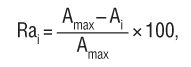     где:Ra i - рейтинг, присуждаемый i-й заявке по указанному критерию;Аmax - начальная (максимальная) цена договора, установленная в конкурсной документации в соответствии с пунктом 3 настоящей документации;Ai - предложение i-гo участника конкурса по цене договора.Для расчета итогового рейтинга  по заявке, рейтинг, присуждаемый каждой заявке по критерию «цена договора», умножается на соответствующую указанному критерию  значимость.18.2. Оценка заявок по критерию «качество работ, услуг и (или) квалификация участника конкурса»Для оценки заявок по критерию «качество работ, услуг и (или) квалификация участника конкурса» каждой заявке выставляется значение от 0 до 100 баллов. В случае если показатели указанного критерия установлены, сумма максимальных значений всех показателей этого критерия, установленных в конкурсной документации, должна составлять 100 баллов. Качество услуг и квалификация участника конкурса: для определения  рейтинга по данному критерию используются следующие показатели.1. Опыт исполнения договоров на выполнение работ по капитальным ремонтам инженерных сетей (ТС, ГВС,) с объемами и стоимостью не менее чем указано в заявке (предоставление справки по выполнению аналогичных по характеру и объему работ с указанием стоимости, объема, места выполнения с приложением копий актов выполненных работ, договоров и иных документов)  - 35 баллов; - отсутствие опыта работ – 0 баллов;- до 2 лет  – 10 баллов;- до 3 лет – 20 баллов;- от 4 лет и более – 35 баллов.2. Наличие квалифицированных ресурсов, наличие опыта работы персонала аналогичных работ 35 баллов: Квалификация рабочего и  инженерно- технического персонала, а так же  квалификация специалистов по проведению проверки качества сварных соединений (справка о кадровых ресурсах с приложением копий дипломов и иных документов, подтверждающих квалификацию специалистов);- отсутствие опыта – 0 баллов;- до 2 лет – 10 баллов;- до 3 лет – 20 баллов;- от 4 лет и более – 35 баллов.   3. Укомплектованность материально- технической базы на период выполнения работ - 15 баллов; (автокрана, бульдозер-экскаватор, асфальтоукладчик , сварочных агрегатов, малые механизмы и инструменты)- автокран – 4 балла;- бульдозер-экскаватор – 5 баллов;- асфальтоукладчик -2 балла;- сварочный агрегат – 2 балла;- малые механизмы и инструменты – 2 балл.- при наличии всей перечисленной  техники и подтверждающих документов  к ней – 15 баллов;-  при отсутствии  техники и подтверждающих документов  к ней-  0 баллов.    4. Наличие необходимого оборудования для выполнения работ, согласно предмету договора - 15 баллов;(наличие трубопроводов ППУ-ПЭ, стальной и запорной арматуры, всех необходимых расходных материалов для выполнения работ);- в соответствии с указанными объемами в техническом задании – 15 баллов;- при отсутствии сведений – 0 баллов. Рейтинг, присуждаемый заявке по критерию "качество работ, услуг и (или) квалификация участника конкурса", определяется как среднее арифметическое оценок в баллах всех членов закупочной комиссии, присуждаемых этой заявке по указанному критерию. В случае применения показателей рейтинг, присуждаемый i-й заявке по критерию "качество работ, услуг и (или) квалификация участника конкурса", определяется по формуле:                                i1 i2  к                                Rc  = C  + C  + ... + C ,    где:    Rc  - рейтинг, присуждаемый i-й заявке по указанному критерию;     i    C    -  значение  в баллах (среднее арифметическое оценок в баллах всех     членов закупочной комиссии присуждаемое комиссией i-й заявке на участие в конкурсе по k-му показателю, где k - количество установленных показателей.30. Для получения оценки (значения в баллах) по критерию (показателю) для каждой заявки вычисляется среднее арифметическое оценок в баллах, присвоенных всеми членами закупочной комиссии по  критерию (показателю).Для расчета итогового рейтинга по заявке, рейтинг, присуждаемый данной заявке, умножается на соответствующую значимость данного критерия.                                             19. Определение победителя конкурс Победителем конкурса признается участник, представивший конкурсную заявку, которая решением Закупочной комиссии признана наилучшим предложением по результатам оценочной стадии и заняла первое место в итоговой расстановке заявок по степени предпочтительности, а также наиболее полно отвечает всем требованиям, содержащимися в конкурсной документации. Решение Закупочной комиссии о выборе Победителя принимается простым большинством голосов от числа членов, присутствующих на заседании. В случае равенства голосов принимается решение, за которое проголосовал председатель Закупочной комиссии. Закупочная комиссия незамедлительно направляет выигравшему участнику уведомление о признании его победителем конкурса и приглашает его подписать Протокол о результатах конкурса.В Протоколе о результатах конкурса должны быть зафиксированы цена и  иные существенные условия договора (в зависимости от его вида), его стороны, срок, в течение которого такой договор должен быть заключен, а также действия, необходимые для  его  заключения.                                             20. Порядок заключения и срок подписания договораЗаказчик передает Победителю конкурса оформленный, подписанный и скрепленный печатью договор в течение 10-ти дней со дня подписания протокола оценки и сопоставления заявок (протокола рассмотрения заявок, если договор передается единственному участнику конкурса);Победитель конкурса (единственный участник) в течение 10-ти дней со дня получения договора подписывает его, скрепляет печатью (за исключением физического лица) и возвращает Заказчику;В случае, если Победитель конкурса в течение 10 дней, не представил Заказчику подписанный договор, такой Победитель признается уклонившимся от заключения  договора.          Договор с участником конкурса, заявке которого присвоен второй номер, заключается Заказчиком в следующем порядке;В проект договора, прилагаемый к извещению о проведении конкурса и конкурсной документации, включаются условия исполнения договора, предложенные участником конкурса, заявке на участие в конкурсе которого присвоен второй номер;В течение 5-ти дней со дня размещения на официальном сайте и сайте Заказчика протокола об отказе от заключения договора Заказчик передает участнику конкурса, заявке которого присвоен  второй номер, оформленный, подписанный и скрепленный печатью договор;Участник конкурса, заявке которого присвоен второй номер, в течение 5-ти дней со дня получения договора подписывает его, скрепляет печатью (за исключением физического лица) и возвращает Заказчику.          Заказчик имеет право отказаться на этапе заключения договора с участником закупки, с которым заключается договор, если  установлен хотя бы один из фактов:1) проведение ликвидации участника закупки - юридического лица и наличие решения арбитражного суда о признании участника закупки - юридического лица, индивидуального предпринимателя банкротом и решения об открытии конкурсного производства;2) приостановление деятельности участника закупки в порядке, предусмотренном Кодексом РФ об административных правонарушениях, на день подачи заявки или предложения от участника;3) наличие сведений об участнике закупки в  реестрах недобросовестных поставщиков, ведение  которых  предусмотрено Законом № 223-ФЗ (а так же Федеральным законом от  05.04.2013г. №44-ФЗ «О контрактной системе в сфере закупок товаров, работ, услуг для обеспечения муниципальных и государственных нужд»);4) непредставление участником закупки документов, необходимых для заключения договора, либо наличие в них недостоверных сведений об участнике закупки и (или) о товарах, работах, услугах;5) наличие в представленных документах для участия в процедуре закупки или в самой заявке недостоверных сведений об участнике закупки и (или) о товарах, работах,  услугах;6) несоответствие участника закупки требованиям законодательства РФ к лицам, осуществляющим поставки товаров, выполнение работ, оказание услуг, которые  являются  предметом  закупки;7) непредставление договора, подписанного участником закупки, с  которым  заключается договор, в редакции Заказчика и в срок, определенный Положением о закупках.       Не позднее 1-ого рабочего дня, следующего после дня установления фактов, которые указаны в настоящем разделе, Заказчиком составляется протокол об отказе от заключения договора. В протоколе должны содержаться следующие сведения:- о месте, дате и времени его составления;- о лице, с которым Заказчик отказывается заключить договор;- о фактах, которые являются основанием для отказа от заключения договора, а также о реквизитах документов, подтверждающих такие факты.     Протокол подписывается Заказчиком в день его составления в 2-х экземплярах, один из которых хранится у Заказчика. Второй экземпляр в течение 3-х рабочих дней со дня подписания передается лицу, с которым Заказчик отказывается заключить договор. Данный протокол размещается на официальном сайте и сайте Заказчика в течение 3-х дней после дня его подписания.21. Дополнительная информацияЗаказчик не несет ответственности в случае, если участник конкурса не ознакомился с изменениями, внесенными в извещение о проведении конкурса и конкурсную документацию (техническое задание, спецификация, проект договора), размещенными надлежащим образом в единой информационной системе.                                                  22. Приложения к конкурсной документации:Форма №1 -  конверт;Форма № 2 – опись документов и форм, представляемых для участия  в конкурсе;Форма № 3 – конкурсная заявка на участие в конкурсе (для юридических лиц);Форма № 3.1 – конкурсная заявка на участие в конкурсе (для физических лиц);Форма № 4 –  предложение о цене договора;Форма № 5 – Предложение по критерию «качество работ, услуг и (или) квалификация участника конкурса»;Приложение № 1 – «Техническое задание»;Приложение № 1.1- «Перечень необходимой к предоставлении документации»;Приложение № 1.2 –  «График выполнения работ»;Приложение с № 1.3–Локальный сметный расчет» + «Дефектная ведомость» 4 шт. (в формате PDF), Приложение № 2 – «Проект  договора».Согласовано: Председателя Единой                                          	В.Г.Агафонов комиссии Форма № 1 Форма № 2Опись документов и форм, представляемых для участия в открытом конкурсе	Настоящим _______________________________________  подтверждает,  что  для  участия 			наименование участника конкурсав открытом конкурсе № __________ направлены нижеперечисленные документы и формы. Документы, предоставленные в составе заявки,  соответствуют описи.________________                       __________________                    ______________         должность                                                          подпись                                              фамилия, имя, отчество 								        (полностью)м.п.	                                                                                 Форма  № 3* (заполняется юридическими лицами)Заявка на участие в открытом конкурсе № ___________«_____»___________________20__г.   (дата формирования заявки)Информация об участнике закупки:Изучив документацию об открытом конкурсе, принимая установленные в ней требования и условия организации и проведения открытого конкурса, мы подтверждаем, что согласны участвовать в открытом конкурсе №  в соответствии с конкурсной документацией и, в случае признания нас победителем, осуществить поставку товара, выполнить работы, оказать услуги в соответствии с условиями и требованиями, установленными в конкурсной документации по цене, предложенной в данной заявке.____________________________________________________________ подтверждает, что:			        (полное наименование участника размещения заказа)*(полное наименование участника закупки)- в отношении него отсутствует решения арбитражного суда о признании участника закупки банкротом и об открытии конкурсного производства;- в отношении него не приостановлена деятельность участника закупки в порядке, предусмотренном Кодексом Российской Федерации об административных правонарушениях, на день подачи заявки на участие в конкурсе;- у него отсутствуют задолженности по начисленным налогам, сборам и иным обязательным платежам в бюджеты любого уровня или государственные внебюджетные фонды за прошедший календарный год, размер которых превышает двадцать пять процентов балансовой стоимости активов участника закупки по данным бухгалтерской отчетности за последний завершенный отчетный период        - Мы подтверждаем отсутствие сведений _______________________________________                                                                                       (наименование участника) в реестре недобросовестных поставщиков, предусмотренном ст. 5 ФЗ от 18.07.2011 года     № 223-ФЗ «О закупках товаров, работ, услуг отдельными видами юридических лиц»;       -  Мы подтверждаем отсутствие сведений ______________________________________                                                                                         (наименование участника)   в реестре недобросовестных поставщиков, предусмотренном ст. 19 ФЗ от 21.07.2005 года № 94-ФЗ «О размещении заказов на поставки товаров, выполнение работ , оказание услуг для государственных и муниципальных нужд» и от 05.04.2013г. N 44-ФЗ (ред. от 28.12.2013) "О контрактной системе в сфере закупок товаров, работ, услуг для обеспечения государственных и муниципальных нужд". Мы гарантируем достоверность представленной нами в нашей заявке информации и подтверждаем право заказчика запрашивать в уполномоченных органах власти и у иных  лиц информацию, уточняющую представленные нами сведения.1.Предмет  договора:__________________________________________________________________________________________________* (заполняется на поставку товара, выполнение работ, оказание услуг)2. Сведения по критериям, установленные конкурсной документацией:2.1. Цена конкурсной заявки: ____________________ руб. Российской Федерации (с НДС_______)Цена включает: _________________________________________________________________3. Сроки (периоды) поставки товара, выполнения работ, оказания услуг: ____________________________________________________________________________(один срок)4.     Мы ознакомлены с материалами, содержащимися в техническом задании конкурсной документации влияющими на стоимость выполнения работ, поставки товаров, оказания  услуг.5.   Если наши  предложения, изложенные  выше, будут  приняты,  мы  берем на себя обязательство оказывать услуги в соответствии с требованиями конкурсной документации, включая требования, содержащиеся в технической части конкурсной документации и согласно нашим предложениям, которые мы просим включить в договор. 6.  Цены и другие условия, указанные в заявке на участие в конкурсе, остаются неизменными, в течение всего срока действия договора. 7. В случае если по результатам проведения конкурса наше предложение о цене договора будет признано предпоследним, а победитель конкурса будет признан уклонившимся от заключения договора с  заказчиком, мы обязуемся подписать договор по итогам настоящего конкурса в соответствии с требованиями конкурсной документации и условиями нашей заявки.8.   В подтверждении этого прилагаем все необходимые документы:          8.1 .Сведения и документы об участнике конкурса:8.2.Приложения по форме заявки, 8.3. Приложения по оценке заявок.Эта заявка на участие в конкурсе будет оставаться для нас обязательной.Настоящим гарантируем достоверность представленной нами в заявке информации. ________________                       __________________                       ______________         должность                                                          подпись                                                    фамилия, имя, отчество 							                 (полностью)м.п.	                                                                                 Форма  № 3.1* (заполняется физическими лицами и индивидуальными предпринимателями)Заявка на участие в открытом конкурсе № ___________«_____»___________________20__г.   (дата формирования заявки)Информация об участнике закупки:Изучив документацию об открытом конкурсе, принимая установленные в ней требования и условия организации и проведения открытого конкурса, мы подтверждаем, что согласны участвовать в открытом конкурсе № ______ в соответствии с конкурсной документацией и, в случае признания нас победителем, осуществить поставку товара, выполнить работы, оказать услуги в соответствии с условиями и требованиями, установленными в конкурсной документации по цене, предложенной в данной заявке.____________________________________________________________ подтверждает, что:	*(полное наименование участника закупки)- в отношении него отсутствует решения арбитражного суда о признании участника закупки банкротом и об открытии конкурсного производства;- в отношении него не приостановлена деятельность участника закупки в порядке, предусмотренном Кодексом Российской Федерации об административных правонарушениях, на день подачи заявки на участие в конкурсе;- у него отсутствуют задолженности по начисленным налогам, сборам и иным обязательным платежам в бюджеты любого уровня или государственные внебюджетные фонды за прошедший календарный год, размер которых превышает двадцать пять процентов балансовой стоимости активов участника закупки по данным бухгалтерской отчетности за последний завершенный отчетный период         -  Мы подтверждаем отсутствие сведений _______________________________________                                                                                       (наименование участника) в реестре недобросовестных поставщиков, предусмотренном ст. 5 ФЗ от 18.07.2011 года     № 223-ФЗ «О закупках товаров, работ, услуг отдельными видами юридических лиц»;         -  Мы подтверждаем отсутствие сведений ______________________________________                                                                                         (наименование участника)   в реестре недобросовестных поставщиков, предусмотренном ст. 19 ФЗ от 21.07.2005 года № 94-ФЗ «О размещении заказов на поставки товаров, выполнение работ , оказание услуг для государственных и муниципальных нужд» и от 05.04.2013г. N 44-ФЗ (ред. от 28.12.2013) "О контрактной системе в сфере закупок товаров, работ, услуг для обеспечения государственных и муниципальных нужд". .Мы гарантируем достоверность представленной нами в нашей заявке информации и подтверждаем право заказчика запрашивать в уполномоченных органах власти и у иных  лиц информацию, уточняющую представленные нами сведения.1.Предмет  договора:__________________________________________________________________________________________________* (заполняется на поставку товара, выполнение работ, оказание услуг)2. Сведения по критериям, установленные конкурсной документацией:2.1. Цена конкурсной заявки: ____________________ руб. Российской Федерации (НДС_____)Цена включает: ______________________________________________________________________                              (заполняется в соответствии с конкурсной документацией)3. Сроки (периоды) поставки товара, выполнения работ, оказания услуг: ____________________________________________________________________________(один срок)4.     Мы ознакомлены с материалами, содержащимися в техническом задании конкурсной документации влияющими на стоимость поставки, работ, услуг.5.    Если наши  предложения, изложенные  выше, будут  приняты,  мы  берем на себя обязательство оказывать услуги в соответствии с требованиями конкурсной документации, включая требования, содержащиеся в технической части конкурсной документации и согласно нашим предложениям, которые мы просим включить в договор. 6.  Цены и другие условия, указанные в заявке на участие в конкурсе, остаются неизменными, в течение всего срока действия договора. 7. В случае если по результатам проведения конкурса наше предложение о цене договора будет признано предпоследним, а победитель конкурса будет признан уклонившимся от заключения договора с  заказчиком, мы обязуемся подписать договор по итогам настоящего конкурса в соответствии с требованиями конкурсной документации и условиями нашей заявки.8.   В подтверждении этого прилагаем все необходимые документы:        8.1 .Сведения и документы об участнике конкурса:        8.2.Приложения по форме заявки;       8.3. Приложения по оценке заявок.Эта заявка на участие в конкурсе будет оставаться для нас обязательной.Настоящим гарантируем достоверность представленной нами в заявке информации. Индивидуальный предприниматель          ______________                                 _______________(предприниматель без образования 		      подпись                        фамилия, имя, отчество юридического лица)                                                                                                       (полностью)	                      		                                                                                       м.п.Форма  № 4 Предложение о цене договораИТОГО цена договора составляет: _____ (указать значение цифрами и прописью) рублей (НДС_____).Участник конкурса / уполномоченный представитель________________________     _____________________                          ________________       Должность                                                                         (подпись)                                                                                          (ФИО)М.П.Форма 5Предложение по критерию качество работ, услуг и (или) квалификация  участника  конкурса*- в графе «Примечание» отражаем наличие копий документов для подтверждения  показателей по критерию*-  к критериям к  Форме 5 прилагаются заполненные  приложения 5.1;5.2; 5.3.Участник конкурса / уполномоченный представитель________________________     _____________________                          ________________       Должность                                                                         (подпись)                                                                                          (ФИО)М.П.Приложение № 5.1 к форме 5Справка о перечне и объемах  выполнения  аналогичных  договоровНаименование и адрес Участника конкурса: _____________________________________Участник конкурса / уполномоченный представитель________________________     _____________________                          ________________       Должность                                                                         (подпись)                                                                                          (ФИО)М.П.Приложение № 5.2 к Форме 5
Справка о кадровых ресурсахНаименование и адрес Участника открытого конкурса: __________________________________________________________________________________________________________Таблица-1. Основные кадровые  ресурсыТаблица-2. Штатная численность персоналаПодтверждающие квалификацию документы (в соответствии с Техническими требованиями) прилагаются:1. 2.3.…..Участник конкурса / уполномоченный представитель________________________     _____________________                          ________________       Должность                                                                         (подпись)                                                                                          (ФИО)М.П.Приложение № 5.3 к  Форме 5 Справка  о материально-технических  ресурсахНаименование и адрес Участника конкурса: _______________________________________Участник конкурса / уполномоченный представитель________________________     _____________________                          ________________       Должность                                                                         (подпись)                                                                                          (ФИО)М.П.Приложение  № 11.Техническое задание Техническое задание на выполнение  работ (по капитальному ремонту, текущему ремонту, реконструкции, выполнению  проектно- изыскательских работ и оказанию услуг)1. Наименование объекта, местонахождение объекта:1.1. Выполнение  работ по:- «Капитальный ремонт участка сетей ТВС. Адрес: территория детского сада «Ромашка» микрорайон №3»;- «Капитальный ремонт участка сетей ТВС. Адрес: ЦТП №7 – ж.д. 17, 27 микрорайон №6»;1.2. Место выполнения работ: Тюменская область, ХМАО - Югра, Сургутский р-н г.Лянтор.2. Объемы, виды работ: 2.1. «Капитальный ремонт участка сетей ТВС. Адрес: территория детского сада «Ромашка» микрорайон №3»;2.2. «Капитальный ремонт сетей ТВС. Адрес: ЦТП №7 – ж.д. 17, 27 микрорайон №6»3.Срок (период) выполнения работ: с  25 мая 2017 по 31 августа 2017 г. 4. Начальная (максимальная) цена договора: 7 235 502 руб. 76 коп. (Семь миллионов двести тридцать пять тысяч пятьсот два рубля 76 коп.), в т.ч. НДС. Цена включает все налоги и сборы, затраты на материалы,  транспортные расходы, а так же иные издержки подрядчика, связанные с выполнением работ. В случае, если товары, услуги претендента не облагаются НДС, то цена, предложенная таким Претендентом в Заявке не должна превышать установленную начальную (максимальную) цену без НДС. При этом на стадии оценки и сопоставления заявок для целей сравнения ценовые предложения других Участников также учитываются без НДС.5. Требование  к качеству и безопасности  выполнения работ (ведомость объема, описание работ):5.1. Наличие производственной базы на период выполнения работ. Предоставление  положительных отзывов о выполнении работ по аналогичным договорам. Наличие договоров, подтверждающих выполнение аналогичных работ по сумме, не менее, чем указанной в настоящем договоре. 5.2. До начала монтажа трубопроводов  подрядчик предоставляет материалы с подтверждающими сертификатами и паспортами для осуществления входного контроля качества материалов на территории производственной базы в г.Лянтор. Работы могут быть начаты после оформления акта о качестве материалов и завозе материалов на производственную площадку города Лянтор в количестве не менее 80 % от общего объема.5.3. Выполнение строительных и монтажных работ должно производиться  в соответствии с утвержденной дефектной ведомостью и локальным сметным расчетом. (Приложение    №____   -  локальный сметный расчет, дефектные ведомости).5.4. Работы должны выполняться с применением оборудования, механизмов, материалов и транспорта  Подрядчика.5.5. Материалы, оборудование должно соответствовать санитарным требованиям, должны быть новыми, иметь сертификаты и разрешение на применение. Необходимо представить  документы, удостоверяющие качество применяемых материалов и комплектующих изделий (ТУ, паспорта, сертификаты и т.д.), отвечающие  требованиям нормативно- технической документации с учетом их транспортировки, хранения, упаковки.5.6. Труба должна быть изготовлена в соответствии с ГОСТ 30732-2006. Изоляция трубопроводов ТС должна выдерживать температуру теплоносителя 130˚С (с предоставлением сертификата).Изоляция сварных стыков выполняется с применением полимеров с расчетной температурой не ниже 130 ˚С (с предоставлением сертификата).5.7. Сварку труб выполнять по действующим нормам Госгортехнадзора, на всех этапах монтажных работ выполнять мониторинг- проверку качества сварочных работ.5.8. Все промежуточные, скрытые работы предъявлять по акту представителям техничес-кого надзора Заказчика. С момента начала работ и до их завершения вести журнал Произ-водства работ по типовой межотраслевой форме КС-6  (в т.ч. журнал сварочных работ,журнал антикоррозийной  защиты сварных соединений).5.9. В процессе производства работ выполнять исполнительную съемку смонтированных сетей в Балтийской системе высот, в формате программного продукта Mapinfo в системе координат МСК 86 (3 зона).5.10. Работы должны выполняться в соответствии с действующими правилами и нормами:
- СП 41-105-2002 «Проектирование и строительство сетей бесканальной прокладки из ста-льных труб с индустриальной тепловой изоляцией из пенополеуретана в полиэтиленовой оболочке»;- СП 124.13330.2012 Тепловые сети. Актуализированная редакция СНиП 41-02-2003 «Тепловые сети»;- СНиП 3.05.03-85 «Тепловые сети»;- СНиП 3.05.04-85 «Наружные сети и сооружения водоснабжения и канализации» (в т.ч. пособие к СНиП);- СП 31.13330.2012 Водоснабжение. Наружные сети и сооружения. Актуализированная редакция  СНиП 2.04.02-04 «Водоснабжение. Наружные сети и сооружения»;- СП 61.13330.2012 Тепловая изоляция оборудования и трубопроводов. Актуализированная редакция  СНиП 41-03-2003 «Тепловая изоляция оборудования и трубопроводов»;- СП 36.13330.2012 Магистральные трубопроводы. Актуализированная редакция СНиП 2.05.06-85*«Магистральные трубопроводы»;- СП 48.13330.2011 Организация строительства. Актуализированная  "СНиП 12-01-2004 Организация строительства" и СНиП 3.01.01-85 «Организация строительного производства»;- ПБ 10-573-03. Правила устройства и безопасной эксплуатации трубопроводов пара и горячей воды; - СНиП 12-03-2001 «Безопасность труда в строительстве. Общие правила»;- СП 45.13330.2012 Земляные сооружения, основания и фундаменты. Актуализированная редакция СНиП 3.02.01-87 «Земляные сооружения, основания и фундаменты»;- СНиП III-10-75 «Благоустройство территорий»;5.11. За 2 дня до начала выполнения работ Заказчик  передает объект в  ремонт с составлением Акта о приеме - передачи Объекта в порядке, установленном законодательством РФ.5.10. До начала выполнения работ  необходимо разработать, согласовать с Заказчиком и выполнить комплекс организационно- технических мероприятий в соответствии с  СО 34.04.181-2003 «Правила организации технического  обслуживания и ремонта оборудования, зданий и сооружений электростанций и сетей».6. Требования к результатам работ (порядок сдачи и приемки работ):6.1. Работы должны выполняться  в соответствии с графиком выполнения работ(приложение №2.1) с  оформлением:- актов приемки выполненных работ по форме № КС-2, подписанных Исполнителем и Заказчиком;- справок о стоимости выполненных работ по форме № КС-3, подписанных Исполнителем и Заказчиком;- счета на оплату;- счета – фактуры, соответствующего требованиям ст. 169 НК РФ;- исполнительной документации, оформленной в соответствии с РД 11-02-2006 «Требования к порядку и ведению исполнительной документации при строительстве, реконструкции, капитальном ремонте объектов капитального строительства и требования, предъявляемые к актам освидетельствования работ, конструкций, участков инженерно-технического обеспечения»;-технических актов, подтверждающих срок и качество выполнения работ Расчет за выполненные работы производится при условии,  что все работы выполнены качественно, надлежащим образом и в согласованные сроки.7. Требования к сроку и объему гарантий качества.Срок гарантий на выполненный результат работ устанавливается  10 лет со дня подписания акта приемки выполненных работ. Гарантия качества распространяется все составляющие результаты работ.  Гарантийный срок продлевается на период устранения недостатков  Исполнителем, в случае обнаружения таковых Заказчиком (требования Федерального Закона от 27.07.2010г. ФЗ-№190 «О теплоснабжении» ст.14. п.17). 8. Наличие необходимых лицензий и разрешений (обязательных и в добровольной системе сертификации):8.1. Наличие свидетельства, выданного саморегулируемой организацией (СРО) о допуске к данным видам работ на основании Федерального Закона №148-ФЗ от 22.07.2008 г.При проведении работ должны выполняться требования нормативных документов и предписаний надзорных органов, требования противоаварийных и эксплуатационных циркуляров, информационных сообщений. 9.  Форма, сроки и порядок оплаты:Безналичный расчет,  по факту выполненных работ, после предоставления исполнительной документации и подписания актов о приемке выполненных работ и счетов - фактур, оформленных в соответствии с требованиями нормативных документов. Срок оплаты  в течении 12 месяцев.10 . Требования к документации:Документация оформленная в не соответствии с требованиями конкурса рассматриваться не будет.Ответственное лицо             ____________         __ А.С. Баранник ___                                                       (Подпись)                                         (Ф.И.О.)                                                                    Приложение №1.1ПЕРЕЧЕНЬдокументации, необходимой к предоставлению после выполнения работ (в соответствии с РД 11-02-2006 «Требования к порядку и ведению исполнительной документации при строительстве, реконструкции, капитальном ремонте объектов капитального строительства и требования, предъявляемые к актам освидетельствования работ, конструкций, участков инженерно-технического обеспечения») по:- «Капитальный ремонт участка сетей ТВС. Адрес: территория детского сада «Ромашка» микрорайон №3»;- «Капитальный ремонт сетей ТВС. Адрес: ЦТП №7 – ж.д. 17, 27 микрорайон №6»;Акт - допуск на ведение работ.Копии лицензии на право ведения вида работ, предъявляемых к сдаче.Приказ о назначении ответственного ИТР.Копия удостоверения ответственного за производство работ.Приказ о назначении сварщиков.Приказ о назначении ответственного за ведение электросварочных работ.Копия свидетельства на ответственного за ведение электросварочных работ.Копия удостоверения сварщиков с аттестацией по виду работ.Копии документов, удостоверяющих квалификацию ответственного за операционный контроль технологических процессов (в т.ч. за производством сварочных работ).Копии документов, удостоверяющих квалификацию инженерно-технического персонала.Акты освидетельствования скрытых работ.Акты о проведении гидравлического испытания трубопровода на прочность и     герметичность.Акты о проведении промывки и дезинфекции трубопроводов.Акты входного контроля качества применяемых материалов.Исполнительная схема проложенных инженерных сетей.Исполнительная схема вертикального разреза.Исполнительная схема сварных стыков с указанием номеров стыков.Исполнительная  геодезическая съемка трассы.Общий журнал работ.Журнал сварочных работ.Журнал антикоррозийной  защиты сварных соединений.Сертификаты качества и санитарно-эпидемиологические заключения на применяемые материалы.Бухгалтерские документы форма КС-2 и форма КС-3.                    ПОДРЯДЧИК                                                              ЗАКАЗЧИК                 _______________                                                             ________________                    м.п.                                                                                     м.п.                  «____»______________2016г.                                      «_____»______________2016г.Приложение № 1.2.ГРАФИКна выполнение работ по:- «Капитальный ремонт участка сетей ТВС. Адрес: территория детского сада «Ромашка» микрорайон №3»;- «Капитальный ремонт сетей ТВС. Адрес: ЦТП №7 – ж.д. 17, 27 микрорайон №6»;   Срок выполнения работ: с 25.05.2017 по 31.08.2017 г.                     ПОДРЯДЧИК                                                                  ЗАКАЗЧИК                    ___________                                                                    ________________                   м.п.                                                                                     м.п.                  «____»______________2016 г.                                        «_____»______________2016 г.Приложение №2ДОГОВОР ПОДРЯДА №____-ЗКНА ВЫПОЛНЕНИЕ РАБОТ ПО КАПИТАЛЬНОМУ РЕМОНТУ г.Лянтор                                                                                                                  «____» _____________  201__г.Лянторское городское муниципальное унитарное предприятие «Управление тепловодоснабжения и водоотведения», именуемое в дальнейшем «Заказчик», в лице  _____________________ , действующего на основании  ______________, с одной стороны и ____________________, именуемое в дальнейшем «Подрядчик», в лице _________________,  действующего на основании ________,  действующего на основании ___________, с другой стороны, в соответствии  с Протоколом №___.__.16-К от «___» _____ 2016г., заключили  настоящий  договор о нижеследующем:1.ПРЕДМЕТ ДОГОВОРА       1.1.Подрядчик обязуется по заданию Заказчика  выполнить следующие работы;1.1.1. Капитальный ремонт участка сетей ТВС, адрес: территория детского сада «Ромашка» микрорайон №3;1.1.2.  Капитальный ремонт участка сетей ТВС, адрес: ЦТП №7 – ж.д. 17, 27 микрорайон №6.      1.2. Место выполнения работ: 628449, РФ, Тюменская область, ХМАО-Югра, Сургутский район, г. Лянтор.      1.3. Срок выполнения работ по договору – с «25» мая 2017 г. по  «31»  августа  2017 г.2. ОБЯЗАННОСТИ СТОРОН2.1. Обязанности Подрядчика:2.1.1. До начала выполнения работ  необходимо разработать, согласовать с Заказчиком  и  выполнить комплекс организационно- технических мероприятий, согласно Приложения №2 настоящего Договора.2.1.2. Выполнять все работы с надлежащим качеством, в объеме и в сроки, указанные в Приложении № 2, Приложениях №3, Приложениях №4 настоящего договора, и сдать работы  Заказчику в установленный срок в состоянии, обеспечивающем нормальную эксплуатацию объекта.2.1.3. Обеспечить производство работ своими силами и средствами в полном соответствии со сметами, строительными нормами и правилами,  согласно Приложения №2  настоящего Договора.2.1.4.Своевременно устранять недостатки и дефекты, выявленные при производстве работ, при их приемке, и в течение гарантийного срока эксплуатации объектов.2.1.5. Обеспечить бесперебойное функционирование инженерных систем и оборудования при нормальной эксплуатации объектов в течение гарантийного  срока.2.1.6. Осуществлять самостоятельно согласование на временные подсоединения коммуникаций на период выполнения работ на объектах и подсоединения вновь созданных коммуникаций в точках подключения в установленном порядке.2.1.7. Обеспечить в ходе выполнения работ на объектах необходимые мероприятия по технике безопасности.2.1.8. Обеспечивать охрану имущества, оборудования и материалов, оказавшихся во владении Подрядчика в связи с исполнением договора и выполняемых работ, с момента начала работ до приемки их Заказчиком. 2.1.9. Сдать Заказчику по актам приемки-передачи смонтированное оборудование.2.1.10. Представлять по требованию Заказчика информацию о ходе выполнения работ.2.1.11. В  случае привлечения к работам субподрядчиков  ответственность перед Заказчиком за неисполнение или ненадлежащее исполнение обязательств субподрядчиками несет Подрядчик. Привлекаемые Подрядчиком по договору субподряда специализированные организации должны иметь Свидетельство о допуске к видам работ, оказывающих влияние на безопасность объектов капитального строительства.2.2. Обязанности Заказчика:2.2.1. Передать объект капитального ремонта  Подрядчику, по акту приема-передачи.2.2.2. Во всякое время проверять ход и качество выполняемой работы, не вмешиваясь в деятельность Подрядчика.2.2.3.Принять результат работы в соответствии с условиями настоящего договора. При обнаружении недостатков немедленно заявить об этом Подрядчику.2.2.4. Оплатить выполненные работы в размере и в порядке, установленном настоящим договором.3. ЦЕНА  ДОГОВОРА И ПОРЯДОК ОПЛАТЫ РАБОТ3.1.Цена составляет  ________________ рублей  ____ копеек в.т.ч. НДС, согласно  Протокола №___.__.16-К от «___» _____ 2016г.  (Приложение №1). В цену включены транспортные расходы, расходы на материалы, расходы на налоги, сборы и другие обязательные платежи, связанные с выполнением работ. (Если НДС не облагается, необходимо указать: «НДС не облагается», указать основание).3.2. Расчет за выполненные работы производится Заказчиком путем перечисления денежных средств на расчетный счет Подрядчика, в течение 12 месяцев, по факту выполненных работ, после подписания актов о приемке выполненных работ и счетов – фактур, оформленных в соответствии с требованиями нормативных документов. 4. ПОРЯДОК ПРИЕМКИ И СДАЧИ РАБОТ4.1. После завершения работ Подрядчик предоставляет Заказчику в 5-ти дневный срок, с момента окончания работ,  необходимый комплект  документов, указанный в Приложении  №6 и акт выполненных работ.4.2. Заказчик обязан,  с момента получения полного комплекта  документов и акта, направить Подрядчику подписанный и утвержденный акт или мотивированный отказ от приема работ.4.3. В случае мотивированного отказа сторонами составляется акт с перечнем необходимых  доработок и сроков их выполнения.5. ГАРАНТИИ КАЧЕСТВА РАБОТ5.1. Срок гарантий на выполненный результат работ устанавливается  10 лет со дня подписания  акта  приемки выполненных  работ. Гарантия качества распространяется все составляющие результаты работ.  Гарантийный срок продлевается на период  устранения недостатков  Подрядчиком, в случае обнаружения таковых Заказчиком.  5.2. Если в период гарантийной эксплуатации объектов обнаружатся дефекты, препятствующие нормальной его эксплуатации, то Подрядчик обязан их устранить за свой счет и в согласованные с Заказчиком сроки. Для участия в составлении акта, фиксирующего дефекты, согласовании порядка и сроков их устранения, Подрядчик обязан направить своего представителя не позднее двух дней со дня получения письменного извещения Заказчика.6.КОНТРОЛЬ И НАДЗОР ЗАКАЗЧИКА ЗА ВЫПОЛНЕНИЕМ РАБОТ6.1. Заказчик (его представители) осуществляет контроль и надзор за ходом и качеством выполняемых работ, соблюдением сроков их выполнения, качеством применяемых материалов.6.2. Заказчик имеет право беспрепятственного доступа к  объекту в любое время в течение всего периода выполнения комплекса работ.6.3. Подрядчик обязан вести общий журнал производства работ, в котором отражается весь ход  фактического выполнения работ, а также все факты и обстоятельства, связанные с производством работ и непосредственно влияющие на выполнение Подрядчиком своих обязательств. Заказчик (его представители) в любое время проверяют и своей подписью подтверждают  записи в журнале формы КС-6. 6.4. Подрядчик обязан вести журнал учета выполненных работ унифицированной формы КС-6а  с  подтверждением  подписи ответственного куратора Заказчика.6.5. При осуществлении контроля над производством работ Заказчик не вправе вмешиваться в  оперативно-хозяйственную деятельность Подрядчика.7. ОБЕСПЕЧЕНИЕ ИСПОЛНЕНИЯ ДОГОВОРА7.1. По настоящему договору устанавливается обеспечение исполнения договора.7.2. Обеспечение исполнения договора предоставляется в форме залога денежных средств. 7.3. Обеспечение исполнения договора предоставляется Заказчику до заключения договора. Размер обеспечения исполнения договора составляет    от _____________  руб. ___ коп. (____________________ рубле ____ копеек) 5% (десять процентов) от начальной (максимальной) цены  договора).7.4. Факт внесения залога денежных средств на счет Заказчика подтверждается копией  платежного  поручения с отметкой банка о списании суммы денежных средств, вносимых в залог, со счета Подрядчика.7.5. Денежные средства, передаваемые Подрядчиком в залог, находятся на банковском счете Заказчика до завершения исполнения Подрядчиком обязательств перед Заказчиком по договору, обеспеченных залогом.7.6. Обращение взыскания на денежные средства, находящиеся в залоге, производится Заказчиком во внесудебном порядке в случае неисполнения или ненадлежащего исполнения Подрядчиком своих обязательств по договору.7.7. Факт неисполнения и (или) ненадлежащего исполнения Подрядчиком обязательств по договору подтверждается актом. Акт составляется Заказчиком в одностороннем порядке после выявления случая неисполнения и (или) ненадлежащего исполнения Подрядчиком своих обязательств по договору. Участие представителя Подрядчика при составлении актов не является обязательным.7.8. Заказчик направляет Подрядчику уведомление (претензию), содержащее требование об исполнении обеспеченного залогом обязательства и предупреждение об обращении взыскания на предмет залога в случае неисполнения указанного обязательства.7.9. Заказчик вправе обратить взыскание на денежные средства, если Подрядчик в течение двадцати дней с даты, когда Подрядчик считается получившим направленное в его адрес уведомление, не представил документы, подтверждающие факт исполнения обеспеченного залогом обязательства. 8. ОТВЕТСТВЕННОСТЬ СТОРОН8.1. В случае неисполнения или ненадлежащего исполнения обязательств по настоящему договору стороны несут ответственность в соответствии с действующим законодательством Российской Федерации.8.2. За нарушение сроков выполнение работ, предусмотренных графиком выполнения работ, Подрядчик выплачивает Заказчику пеню в 0,1 % от стоимости не выполненных в срок работ за каждый день просрочки.8.3. При работах ненадлежащего качества Заказчик вправе потребовать:безвозмездного устранения недостатков в разумный срок;соразмерного уменьшения цены;возмещения собственных расходов по устранению недостатков.8.4. Если недостатки существенны и неустранимы или не устранены в согласованный срок, то Заказчик вправе 8.5. При наступлении форс-мажорных обстоятельств, вследствие которых любая из сторон не в состоянии полностью или частично исполнить обязательства по договору, а именно: пожара, стихийных бедствий, военных операций, блокад, изменений законодательства, стороны ответственности не несут. Сторона, для которой возникла невозможность исполнения своих обязательств по договору, должна незамедлительно, но не позднее 24-х часов известить об этом другую сторону. Не уведомление или несвоевременное уведомление о наступлении форс-мажорных обстоятельств лишает ее права ссылаться на них. Форс-мажорные обстоятельства должны подтверждаться справками соответствующих государственных органов. При  расторжении в  связи с этим договора, понесенные убытки не возмещаются.8.6. Ущерб, нанесенный Заказчику или третьему лицу, в процессе исполнения договора по вине Подрядчика возмещается в полном объеме Подрядчиком пострадавшей стороне.9.СРОК ДЕЙСТВИЯ ДОГОВОРА, ПОРЯДОК ИЗМЕНЕНИЯ И ДОПОЛНЕНИЯ9.1. Настоящий договор вступает в силу с момента подписания  сторонами договора и до исполнения сторонами своих обязательств.9.2. Все изменения и дополнения имеют юридическую силу, если они оформляются в письменном виде и подписаны обеими Сторонами.9.3. Расторжение договора допускается по соглашению сторон, в одностороннем порядке, по основаниям, предусмотренным Гражданским кодексом РФ, а также по решению  суда.9.4. В случае неисполнения или ненадлежащего исполнения Подрядчиком своих обязательств, предусмотренных настоящим договором, Заказчик вправе в одностороннем порядке отказаться от исполнения настоящего договора, направив Подрядчику письменное уведомление об отказе от исполнения настоящего Договора не позднее, чем за 10 дней до предполагаемого дня расторжения Договора, с указанием причин такого отказа.9.5.Отправка корреспонденции может осуществляться средствами факсимильной или электронной связи. Документы, переданные по факсу или электронным сообщением, признаются действительными при условии предоставления оригиналов документов в течение одного месяца после их отправки.9.6. По всем вопросам, не предусмотренным настоящим Договором, Стороны руководствуются действующим законодательством РФ.9.7. Настоящий Договор составлен в 2 (Двух) экземплярах, имеющих одинаковую юридическую силу, по одному экземпляру для каждой из Сторон.10. ПОРЯДОК РАЗРЕШЕНИЯ СПОРОВ10.1. Споры и разногласия, которые могут возникнуть при исполнении настоящего договора, будут по возможности разрешаться путем переговоров между сторонами с соблюдением претензионного порядка. Срок рассмотрения претензии 15 дней с момента поступления претензии.10.2. В случае невозможности разрешения разногласий путем переговоров они подлежат рассмотрению в арбитражном суде Ханты-Мансийского автономного округа – Югры согласно законодательству Российской Федерации.11. ПРИЛОЖЕНИЯВсе приложения являются неотъемлемой частью настоящего Договора.-Приложения № 1 – Копия Протокола №___.__.16-К от «___» _____ 2016г.-Приложение №2 – Техническое  задание;-Приложение №3 – Дефектная ведомость;-Приложение № 4– Локальный сметный расчет;-Приложение № 5– График на выполнение работ;-Приложение № 6– Перечень документации необходимой к предоставлению.12.ЮРИДИЧЕСКИЕ АДРЕСА, БАНКОВСКИЕ РЕКВИЗИТЫ  И ПОДПИСИ СТОРОННомер крите-рияКритерии оценки заявок на участие в конкурсе и их содержаниеМаксимальная оценка(рейтинг) заявкив баллахЗначимость критериев оценки заявок на участие в конкурсеЦеновой критериЙЦеновой критериЙЦеновой критериЙЦеновой критериЙ1Цена договора --50%Содержание: Форма 4 Содержание: Форма 4 Содержание: Форма 4 Содержание: Форма 4 Неценовые критерииНеценовые критерииНеценовые критерииНеценовые критерии2качество работ, услуг и (или) квалификация участника конкурса--50%Содержание: Форма 5Содержание: Форма 5От кого_________Адрес___________     ЗАЯВКА НА УЧАСТИЕ В ОТКРЫТОМ КОНКУРСЕ                            ________________________________________________________________      указать наименование конкурса                                      __________________________________________________________________указать дату проведения конкурса   Кому: 628449, Российская Федерация, Тюменская                                                                                                                                                                                            область, Сургутский район, г.Лянтор,                                                                                                                    ул. Магистральная, стр.14                                                                                                                                       Закупочной комиссииНаименование документа и формы Номер листаначала  каждого документа Количество листов (общее количество листов каждого документа)       Каждый документ должен перечисляться в отдельной ячейке таблицы.      Каждый документ должен перечисляться в отдельной ячейке таблицы.      Каждый документ должен перечисляться в отдельной ячейке таблицы.Юридическое лицоФирменное наименование (наименование) Юридическое лицоСведения    об организационно-правовой формеЮридическое лицоИНН/КППЮридическое лицоОГРНЮридическое лицоСведения о месте нахожденияЮридическое лицоПочтовый  адрес  Юридическое лицоНомер контактного телефона (с указанием кода города, района)Юридическое лицоФаксЮридическое лицоАдрес электронной почтыЮридическое лицоКонтактное лицоФизическое лицо;Индивидуальный предприниматель(предприниматель без образования юридического лица)ФамилияФизическое лицо;Индивидуальный предприниматель(предприниматель без образования юридического лица)ИмяФизическое лицо;Индивидуальный предприниматель(предприниматель без образования юридического лица)ОтчествоФизическое лицо;Индивидуальный предприниматель(предприниматель без образования юридического лица)Паспортные данные (номер, серия, место и дата выдачи, кем выдан)Физическое лицо;Индивидуальный предприниматель(предприниматель без образования юридического лица)Сведения о месте жительства / регистрацииФизическое лицо;Индивидуальный предприниматель(предприниматель без образования юридического лица)Номер контактного телефона (с указанием кода города, района), адрес электронной почтыФизическое лицо;Индивидуальный предприниматель(предприниматель без образования юридического лица)ФаксФизическое лицо;Индивидуальный предприниматель(предприниматель без образования юридического лица)Контактное лицоНаименование работХарактеристика работЕд. изм.Кол-во, объемЦена, предложенная участником закупки  в руб.Цена, предложенная участником закупки  в руб.Цена, предложенная участником закупки  в руб.Наименование работХарактеристика работЕд. изм.Кол-во, объемБез  НДСНДС 18 %В том числе с НДСВыполнение  работ по:- «Капитальный ремонт участка сетей ТВС. Адрес: территория детского сада «Ромашка» микрорайон №3»;- «Капитальный ремонт участка сетей ТВС. Адрес: ЦТП №7 – ж.д. 17, 27 микрорайон №6»;Выполнение  работ по:- «Капитальный ремонт участка сетей ТВС. Адрес: территория детского сада «Ромашка» микрорайон №3»;- «Капитальный ремонт участка сетей ТВС. Адрес: ЦТП №7 – ж.д. 17, 27 микрорайон №6»;Выполнение  работ по:- «Капитальный ремонт участка сетей ТВС. Адрес: территория детского сада «Ромашка» микрорайон №3»;- «Капитальный ремонт участка сетей ТВС. Адрес: ЦТП №7 – ж.д. 17, 27 микрорайон №6»;ИТОГО: № п/пНаименование показателяЕд. измеренияПримечание*1.Качество услуг и квалификация участникааОпыт исполнения договоров на выполнение работ по капитальным ремонтам инженерных сетей (ТС, ГВС,) с объемами и стоимостью не менее чем указано в заявке (предоставление справки по выполнению аналогичных по характеру и объему работ с указанием стоимости, объема, места выполнения с приложением копий актов выполненных работ, договоров и иных документов)  - 35 баллов; - отсутствие опыта работ – 0 баллов;- до 2 лет  – 10 баллов;- до 3 лет – 20 баллов;- от 4 лет и более – 35 баллов.копии   договоровбНаличие квалифицированных ресурсов, наличие опыта работы персонала аналогичных работ 35 баллов: Квалификация рабочего и  инженерно- технического персонала, а так же  квалификация специалистов по проведению проверки качества сварных соединений (справка о кадровых ресурсах с приложением копий дипломов и иных документов, подтверждающих квалификацию специалистов);- отсутствие опыта – 0 баллов;- до 2 лет – 10 баллов;- до 3 лет – 20 баллов;- от 4 лет и более – 35 балловкопии  документоввУкомплектованность материально- технической базы на период выполнения работ - 15 баллов; (автокрана, бульдозер-экскаватор, асфальтоукладчика, сварочных агрегатов, малые механизмы и инструменты)- автокран – 4 балла;- бульдозер-экскаватор – 5 баллов;- асфальтоукладчик -2 балла;- сварочный агрегат – 2 балла;- малые механизмы и инструменты – 2 балл.- при наличии всей перечисленной  техники и подтверждающих документов  к ней – 15 баллов;-  при отсутствии  техники и подтверждающих документов  к ней-  0 баллов. копии документовгНаличие необходимого оборудования для выполнения работ, согласно предмету договора - 15 баллов;(наличие трубопроводов ППУ-ПЭ, стальной и запорной арматуры, всех необходимых расходных материалов для выполнения работ);- в соответствии с указанными объемами в техническом задании – 15 баллов;- при отсутствии сведений – 0 баллов.копии документов№п/пСроки выполнения (год и месяц начала выполнения — год и месяц фактического или планируемого окончания выполнения, для незавершенных договоров — процент выполнения) Заказчик 
(наименование, адрес, контактное лицо с указанием должности, контактные телефоны)Описание договора
(объем и состав поставок, описание основных условий договора)Описание договора
(объем и состав поставок, описание основных условий договора)…ИТОГО за __________ год (указать год, например «2012»)ИТОГО за __________ год (указать год, например «2012»)ИТОГО за __________ год (указать год, например «2012»)ИТОГО за __________ год (указать год, например «2012»)ИТОГО за __________ год (указать год, например «2012»)…ИТОГО за __________ год (указать год, например «2013»)ИТОГО за __________ год (указать год, например «2013»)ИТОГО за __________ год (указать год, например «2013»)ИТОГО за __________ год (указать год, например «2013»)ИТОГО за __________ год (указать год, например «2013»)…ИТОГО за ____________ месяцев __________ года 
                                          (указать год например «2014» и т.д.)ИТОГО за ____________ месяцев __________ года 
                                          (указать год например «2014» и т.д.)ИТОГО за ____________ месяцев __________ года 
                                          (указать год например «2014» и т.д.)ИТОГО за ____________ месяцев __________ года 
                                          (указать год например «2014» и т.д.)ИТОГО за ____________ месяцев __________ года 
                                          (указать год например «2014» и т.д.)№
п/пФамилия, имя, отчество, год рождения специалистаОбразование (какое учебное заведение окончил, год окончания, полученная специальность)ДолжностьСтаж работы в данной или аналогичной  должности,  летРуководящее звено (руководитель и его заместители, главный бухгалтер, главный экономист, ведущий юрист)Руководящее звено (руководитель и его заместители, главный бухгалтер, главный экономист, ведущий юрист)Руководящее звено (руководитель и его заместители, главный бухгалтер, главный экономист, ведущий юрист)Руководящее звено (руководитель и его заместители, главный бухгалтер, главный экономист, ведущий юрист)Руководящее звено (руководитель и его заместители, главный бухгалтер, главный экономист, ведущий юрист)…Специалисты (в том числе специалисты по продукции, менеджеры по закупкам, менеджеры по продажам, менеджеры по гарантийному обслуживанию)Специалисты (в том числе специалисты по продукции, менеджеры по закупкам, менеджеры по продажам, менеджеры по гарантийному обслуживанию)Специалисты (в том числе специалисты по продукции, менеджеры по закупкам, менеджеры по продажам, менеджеры по гарантийному обслуживанию)Специалисты (в том числе специалисты по продукции, менеджеры по закупкам, менеджеры по продажам, менеджеры по гарантийному обслуживанию)Специалисты (в том числе специалисты по продукции, менеджеры по закупкам, менеджеры по продажам, менеджеры по гарантийному обслуживанию)…Прочий персонал (в том числе экспедиторы, водители, грузчики, охранники и т.д.)Прочий персонал (в том числе экспедиторы, водители, грузчики, охранники и т.д.)Прочий персонал (в том числе экспедиторы, водители, грузчики, охранники и т.д.)Прочий персонал (в том числе экспедиторы, водители, грузчики, охранники и т.д.)Прочий персонал (в том числе экспедиторы, водители, грузчики, охранники и т.д.)…Группа специалистовШтатная численность, чел.Руководящий персоналИнженерно-технический персоналРабочие и вспомогательный персонал№п/пНаименованиеМестонахождениеПраво собственности или иное право хозяйственного ведения, оперативного управления)Предназначение (с точки зрения выполнения Договора)СостояниеПримечание…№ ппНаименованиеЕд. изм.Кол.Кол.ПримечаниеПримечание1234455        Демонтажные работы        Демонтажные работы        Демонтажные работы        Демонтажные работы        Демонтажные работы        Демонтажные работы        Демонтажные работы1Разборка асфальтобетонного покрытия т. 100 мм.М2 / м3 / тн104 / 10,4 / 23104 / 10,4 / 231 плиты (12 м2), общая площадь 92 м2 (92+12=104м2)1 плиты (12 м2), общая площадь 92 м2 (92+12=104м2)2Разборка дорог из сборных железобетонных плит  2х6х0,14шт / м3 1 / 1,681 / 1,683Разборка бордюрного камня L=2мшт / м6 / 126 / 124Демонтаж забора (2,5х2) – 2 секцияшт / м2 / 52 / 55Демонтаж стальных труб в ГФИ с отводамиДемонтаж стальных труб в ГФИ с отводамиДемонтаж стальных труб в ГФИ с отводамиДемонтаж стальных труб в ГФИ с отводамиДемонтаж стальных труб в ГФИ с отводамиДемонтаж стальных труб в ГФИ с отводами5ТС                                   57х3,5 ммм / тн2 / 0,012 / 0,015ГВС                                 57х3,5 ммм / тн2 / 0,012 / 0,015ГВС                                 108*4 ммм / тн118 / 1,204118 / 1,2045ТС                                   159х4,5 ммм / тн236 / 4,04236 / 4,045ГВС                                 159*4,5 ммм / тн118 / 2,018118 / 2,0186Демонтаж колодца из металлической трубы Ду 1200*10ммшт / мшт / м1 / 1,71 / 1,7       Перевозка демонтируемых труб       Перевозка демонтируемых труб       Перевозка демонтируемых труб       Перевозка демонтируемых труб       Перевозка демонтируемых труб       Перевозка демонтируемых труб       Перевозка демонтируемых труб7Погрузка и разгрузка демонтируемых труб с перевозкой на 4 кмтн7,37,3Перевозка мусораПеревозка мусораПеревозка мусораПеревозка мусораПеревозка мусораПеревозка мусораПеревозка мусора8Погрузочные работы мусора строительного с погрузкой вручную и перевозка груза, на расстояние: до 9 кмтнтн2424       Земляные работы       Земляные работы       Земляные работы       Земляные работы       Земляные работы       Земляные работы       Земляные работы9Разработка грунта экскаватором в отвал (грунт 2 гр.) длина траншеи 112 мп глубиной 0,8 мм3696910Доработка грунта вручнуюм37,007,0011Водоотлив: из траншей маш.-ч.1,001,0012Обратная засыпка траншеи механизир. способом, группа грунтов 1м3696913Обратная засыпка вручную траншей,  группа грунтов: 1м37,07,014Планировка площадей механизированным способомм2764,13764,1315Планировка вручную, группа грунтов 1м27676        Строительные работы        Строительные работы        Строительные работы        Строительные работы        Строительные работы        Строительные работы        Строительные работы16Бесканальная прокладка трубопроводов в изоляции из пенополиуретана (ППУ) с изоляцией стыков методом заливки (без учёта неподвижных опор) Бесканальная прокладка трубопроводов в изоляции из пенополиуретана (ППУ) с изоляцией стыков методом заливки (без учёта неподвижных опор) Бесканальная прокладка трубопроводов в изоляции из пенополиуретана (ППУ) с изоляцией стыков методом заливки (без учёта неподвижных опор) Бесканальная прокладка трубопроводов в изоляции из пенополиуретана (ППУ) с изоляцией стыков методом заливки (без учёта неподвижных опор) Бесканальная прокладка трубопроводов в изоляции из пенополиуретана (ППУ) с изоляцией стыков методом заливки (без учёта неподвижных опор) Бесканальная прокладка трубопроводов в изоляции из пенополиуретана (ППУ) с изоляцией стыков методом заливки (без учёта неподвижных опор) 16ТС                                         57х3,5 ммм / тн2 / 0,013 2 / 0,013 16ГВС оц                                 57х3,5 ммм / тн2 / 0,0132 / 0,01316ГВС  оц                                108х4 ммм / тн118 / 1,69118 / 1,6916ТС                                       159х4,5 мм м / тн236 / 5,24 236 / 5,24 16ГВС оц                                159х4,5 ммм / тн118 / 2.62118 / 2.6217Установка отводов стальных и оцинкованных в ППУУстановка отводов стальных и оцинкованных в ППУУстановка отводов стальных и оцинкованных в ППУУстановка отводов стальных и оцинкованных в ППУ17ТС                                      57х3,5 ммшт / тн2 / 0,0242 / 0,024отвод стальной ППУотвод стальной ППУ17ГВС оц                               57х3,5 ммшт / тн2 / 0,0242 / 0,024отвод оцинкованный ППУотвод оцинкованный ППУ17ГВС оц                              108х4 ммшт / тн4 / 0,1074 / 0,107отвод оцинкованный ППУотвод оцинкованный ППУ17ТС                                     159х4,5 ммшт / тн8 / 0,338 / 0,33отвод стальной ППУотвод стальной ППУ17ГВС оц                              159х4,5 ммшт / тн4 / 0,1634 / 0,163отвод оцинкованный ППУотвод оцинкованный ППУ18Очистка поверхности щетками и огрунтовка металлических поверх-ностей за два раза: грунтовкой ГФ-021м22,422,42      П-образный компенсатор 3,5*4*3,5м      П-образный компенсатор 3,5*4*3,5м      П-образный компенсатор 3,5*4*3,5м      П-образный компенсатор 3,5*4*3,5м      П-образный компенсатор 3,5*4*3,5м      П-образный компенсатор 3,5*4*3,5м      П-образный компенсатор 3,5*4*3,5м19Изготовление компенсатора диаметром 108 мм (ГВС оц), в том числе:шт1119отводы ППУ                       108х4 ммшт / тн4 / 0,1074 / 0,10719труба ППУ                         108х4 мм м / тн 11 / 0,16 11 / 0,1619Изготовление компенсатора диаметром 159 мм (ТС), в том числе:шт2219отводы ППУ                        159х4,5 ммшт / тн8 / 0,3268 / 0,32619труба ППУ                         159х4,5 мм м / тн 22 / 0,49 22 / 0,4919 м / тн 22 / 0,49 22 / 0,4919Изготовление компенсатора диаметром 159 мм (ГВС оц), в том числе:шт1119отводы ППУ                        159х4,5 ммшт / тн4 / 0,16  4 / 0,16  19труба ППУ                         159х4,5 мм м / тн11 / 0,24  11 / 0,24          Неподвижные опоры        Неподвижные опоры        Неподвижные опоры        Неподвижные опоры        Неподвижные опоры        Неподвижные опоры        Неподвижные опоры20Погружение дизель-молотом копровой установки на базе трактора стальных свай Ду 219х6 мм - 1,5м             шт / м / тн2 / 3 / 0,092 / 3 / 0,0921Монтаж балок из швеллера: № 30 сталь марки Ст3пс L=2м / тн4 / 0,1274 / 0,12722Окраска металлических огрунтованных поверхностей: краской БТ-177 серебристой за 2 разам24,574,5723Установка трубоэлементов НО (НО-2-1), L=2мУстановка трубоэлементов НО (НО-2-1), L=2мУстановка трубоэлементов НО (НО-2-1), L=2мУстановка трубоэлементов НО (НО-2-1), L=2мУстановка трубоэлементов НО (НО-2-1), L=2мУстановка трубоэлементов НО (НО-2-1), L=2м23                                           108х4 ммшт / м / тн1 / 2 / 0,041 / 2 / 0,0423                                           159х4,5 ммшт / м / тн2 / 4 / 0,152 / 4 / 0,1523                                           159х4,5 ммшт / м / тн1 / 2 / 0,071 / 2 / 0,07        Монтаж колодца        Монтаж колодца        Монтаж колодца        Монтаж колодца        Монтаж колодца        Монтаж колодца        Монтаж колодца24Монтаж колодца из трубы стальной диаметром: 1200 мм L=1,7 мшт / м  1 / 1,7 1 / 1,7б/у                                                    б/у                                                    25Монтаж швеллера: №12 сталь марки Ст3пс L=1,5шт / м / тн2 / 3 / 0,032 / 3 / 0,0326Монтаж: люков 1,2х1,2м металлических толщиной 5 ммМонтаж: люков 1,2х1,2м металлических толщиной 5 ммМонтаж: люков 1,2х1,2м металлических толщиной 5 ммМонтаж: люков 1,2х1,2м металлических толщиной 5 ммМонтаж: люков 1,2х1,2м металлических толщиной 5 ммМонтаж: люков 1,2х1,2м металлических толщиной 5 мм26Сталь листовая толщиной: 5 ммшт / м2 /тн1 / 1,44 /0,0561 / 1,44 /0,05627Огрунтовка металлических поверхностей за один раз: грунтовкой ГФ-021м27,857,8528Окраска металлических огрунтованных поверхностей: эмалью ПФ-115 за 2 разам27,857,85        Благоустройство        Благоустройство        Благоустройство        Благоустройство        Благоустройство        Благоустройство        Благоустройство29Устройство дорожных покрытий из сборных прямоугольных железобетонных плитшт / м31 / 1,681 / 1,6830Уплотнение грунта: щебнемм2 / м3 /тн92 / 1,84 /3,3192 / 1,84 /3,3131Устроийство покрытия толщиной 100 мм из горячих асфальтных смесейм2 / м3 /тн104 / 10,4 / 23104 / 10,4 / 231 плиты (12 м2), общая площадь 92 м2 (92+12=104м2)1 плиты (12 м2), общая площадь 92 м2 (92+12=104м2)32Монтаж бордюрного камня L=2мшт / м6 / 126 / 12б/уб/у33Монтаж забора (2,5х2) – 2 секцияшт / м2 / 52 / 5б/уб/у        Перевозка строительных материалов        Перевозка строительных материалов        Перевозка строительных материалов        Перевозка строительных материалов        Перевозка строительных материалов        Перевозка строительных материалов        Перевозка строительных материалов34Перевозка строительного материала, на расстояние до 95 км I класс грузатн4343№ ппНаименованиеНаименованиеЕд. изм.Кол.Примечание122345        Демонтажные работы        Демонтажные работы        Демонтажные работы        Демонтажные работы        Демонтажные работы        Демонтажные работы1Разборка покрытий асфальтобетонных тол. 100 ммРазборка покрытий асфальтобетонных тол. 100 ммм3 / тн 2,4 / 5,282-плиты 2Разборка дорог из сборных железобетонных плит 2х6х0,14Разборка дорог из сборных железобетонных плит 2х6х0,14шт / м34 / 6,723Демонтаж стальных труб в ГФИ с отводами и переходами: Демонтаж стальных труб в ГФИ с отводами и переходами: Демонтаж стальных труб в ГФИ с отводами и переходами: Демонтаж стальных труб в ГФИ с отводами и переходами: Демонтаж стальных труб в ГФИ с отводами и переходами: 3ТС                                                          57х3,5 ммТС                                                          57х3,5 ммм / тн185 / 0,743ГВС                                                        57х3,5 ммГВС                                                        57х3,5 ммм / тн130 / 0,523ГВС                                                        108х4 ммГВС                                                        108х4 ммм / тн185 / 1,8873ТС                                                          159х4,5 ммТС                                                          159х4,5 ммм / тн185 / 3,164Демонтаж колодца из металлической трубы Ду 1200*10шт / м / тншт / м / тн1 / 1,7 / 0,51        Перевозка демонтируемых труб       Перевозка демонтируемых труб       Перевозка демонтируемых труб       Перевозка демонтируемых труб       Перевозка демонтируемых труб       Перевозка демонтируемых труб5Погрузка и разгрузка демонтируемых  труб с перевозкой на 4 кмПогрузка и разгрузка демонтируемых  труб с перевозкой на 4 кмтн6,31        Перевозка мусора        Перевозка мусора        Перевозка мусора        Перевозка мусора        Перевозка мусора        Перевозка мусора6Погрузочные работы мусора строительного с погрузкой вручную и перевозка груза, на расстояние: до 9 кмПогрузочные работы мусора строительного с погрузкой вручную и перевозка груза, на расстояние: до 9 кмтн5,28        Земляные работы        Земляные работы        Земляные работы        Земляные работы        Земляные работы        Земляные работы7Разработка грунта экскаватором в отвал (грунт 2 гр.) длина траншеи 182 мп глубиной 0,8 м Разработка грунта экскаватором в отвал (грунт 2 гр.) длина траншеи 182 мп глубиной 0,8 м  м3 282,738Доработка грунта в ручнуюДоработка грунта в ручнуюм328,39Водоотлив: из траншейВодоотлив: из траншеймаш-ч.27210Обратная засыпка траншей механизированным способом, группа грунтов 1Обратная засыпка траншей механизированным способом, группа грунтов 1м3 282,7311Обратная засыпка вручную траншей, группа грунтов: 1Обратная засыпка вручную траншей, группа грунтов: 1м3 28,312Планировка площадей механизированным способомПланировка площадей механизированным способомм21208,7713Планировка вручную, группа грунтов 1Планировка вручную, группа грунтов 1 м2 121       Строительные работы       Строительные работы       Строительные работы       Строительные работы       Строительные работы       Строительные работы14Бесканальная прокладка трубопроводов в изоляции из пенополиуретана (ППУ) с изоляцией стыков методом заливки (без учёта неподвижных опор)Бесканальная прокладка трубопроводов в изоляции из пенополиуретана (ППУ) с изоляцией стыков методом заливки (без учёта неподвижных опор)Бесканальная прокладка трубопроводов в изоляции из пенополиуретана (ППУ) с изоляцией стыков методом заливки (без учёта неподвижных опор)Бесканальная прокладка трубопроводов в изоляции из пенополиуретана (ППУ) с изоляцией стыков методом заливки (без учёта неподвижных опор)Бесканальная прокладка трубопроводов в изоляции из пенополиуретана (ППУ) с изоляцией стыков методом заливки (без учёта неподвижных опор)14ТС                                                              57х3,5 ммТС                                                              57х3,5 ммм / тн185 / 1,18414ГВС оц                                                       57х3,5 ммГВС оц                                                       57х3,5 ммм / тн130 / 0,83214ГВС оц                                                       108х4 ммГВС оц                                                       108х4 ммм / тн185 / 2,6514ТС                                                              159х4,5ммТС                                                              159х4,5ммм / тн185 / 4,1115Установка фасонных частей стальных сварных (отводов и переходов) Установка фасонных частей стальных сварных (отводов и переходов) Установка фасонных частей стальных сварных (отводов и переходов) Установка фасонных частей стальных сварных (отводов и переходов) 15ТС                                                 57х3,5 ммТС                                                 57х3,5 ммшт / тн12 / 0,145отвод стальной ППУ15ГВС оц                                          57х3,5 ммГВС оц                                          57х3,5 ммшт / тн8 / 0,097отвод оцинкованный ППУ15ГВС оц                                           108х4 ммГВС оц                                           108х4 ммшт / тн12 / 0,322 отвод оцинкованный ППУ15ТС                                                 159х4,5 ммТС                                                 159х4,5 ммшт / тн12 / 0,488отвод стальной ППУ15ТС                                     219х6х159х4,5 ммТС                                     219х6х159х4,5 ммшт / тн2 / 0,011переходник стальной16Очистка поверхности щетками и огрунтовка металлических поверхностей за 2 раза: грунтовкой ГФ-021Очистка поверхности щетками и огрунтовка металлических поверхностей за 2 раза: грунтовкой ГФ-021М25,924П-образный компенсатор 2*6*2мП-образный компенсатор 2*6*2мП-образный компенсатор 2*6*2мП-образный компенсатор 2*6*2мП-образный компенсатор 2*6*2мП-образный компенсатор 2*6*2м17Изготовление компенсатора диаметром 108мм (ГВС оц), в том числе:Изготовление компенсатора диаметром 108мм (ГВС оц), в том числе:шт217отводы в ППУ                                        108х4 ммотводы в ППУ                                        108х4 ммшт / тн8 / 0,21417труба в ППУ                                           108х4 ммтруба в ППУ                                           108х4 ммм / тн20 / 0,28617Изготовление компенсатора диаметром 159 мм (ТС), в том чиле:Изготовление компенсатора диаметром 159 мм (ТС), в том чиле:шт217отводы в ППУ                                       159х4,5 ммотводы в ППУ                                       159х4,5 ммшт / тн8 / 0,32617труба в ППУ                                          159х4,5 ммтруба в ППУ                                          159х4,5 ммм / тн20 / 0,444        Неподвижные опоры        Неподвижные опоры        Неподвижные опоры        Неподвижные опоры        Неподвижные опоры        Неподвижные опоры18Погружение дизель-молотом на тракторе стальных свай  Ду219х6мм -1,5м Погружение дизель-молотом на тракторе стальных свай  Ду219х6мм -1,5м шт / м / тн4 / 6 / 0,19 19Монтаж балок из швеллера: № 30 сталь марки Ст3псМонтаж балок из швеллера: № 30 сталь марки Ст3псм / тн8 / 0,25420Окраска металлических огрунтованных поверхностей: краской БТ-177 серебристой за 2 разаОкраска металлических огрунтованных поверхностей: краской БТ-177 серебристой за 2 раза м2 10,9521Установка трубоэлементов НО (НО-2-1), L=2мУстановка трубоэлементов НО (НО-2-1), L=2мУстановка трубоэлементов НО (НО-2-1), L=2мУстановка трубоэлементов НО (НО-2-1), L=2мУстановка трубоэлементов НО (НО-2-1), L=2м21                                                      108х4 мм                                                      108х4 ммшт / м / тн4 / 8 / 0,15721                                                     159х4,5 мм                                                      159х4,5 мм шт / м / тн4 / 8 / 0,29      Монтаж колодца      Монтаж колодца      Монтаж колодца      Монтаж колодца      Монтаж колодца      Монтаж колодца22Монтаж колодца из трубы стальной диаметром: 1200, L=1,7мМонтаж колодца из трубы стальной диаметром: 1200, L=1,7м шт / тн 1 / 0,51б/у22Швеллера: №12 сталь марки Ст3пс, L=1,5м Швеллера: №12 сталь марки Ст3пс, L=1,5м  шт / м /тн 2 / 3 / 0,0323Монтаж люков 1,2х1,2м металлических толщиной 5 ммМонтаж люков 1,2х1,2м металлических толщиной 5 ммМонтаж люков 1,2х1,2м металлических толщиной 5 ммМонтаж люков 1,2х1,2м металлических толщиной 5 ммМонтаж люков 1,2х1,2м металлических толщиной 5 мм23Сталь листовая толщиной: 5 ммСталь листовая толщиной: 5 мм шт /м2/тн 1 /1,44/0,05624Огрунтовка металлических поверхностей за один раз: грунтовкой ГФ-021Огрунтовка металлических поверхностей за один раз: грунтовкой ГФ-021м27,8525Окраска металлических огрунтованных поверхностей: эмалью ПФ-115 за 2 разаОкраска металлических огрунтованных поверхностей: эмалью ПФ-115 за 2 разам27,85      Благоустройство      Благоустройство      Благоустройство      Благоустройство      Благоустройство      Благоустройство26Устройство дорожных покрытий из  сборных прямоугольных железобетонных плитУстройство дорожных покрытий из  сборных прямоугольных железобетонных плит шт / м3 4 / 6,72б/у24Устройство покрытия толщиной 100 мм из горячих асфальтобетонных смесей Устройство покрытия толщиной 100 мм из горячих асфальтобетонных смесей  м2 / тн 24 / 5,28покрытие на 2 плиты      Перевозка строительных материалов      Перевозка строительных материалов      Перевозка строительных материалов      Перевозка строительных материалов      Перевозка строительных материалов      Перевозка строительных материалов28Перевозка строительного материала, на расстояние до 95 км I класс грузаПеревозка строительного материала, на расстояние до 95 км I класс грузатн17,37№ п/пПеречень мероприятий Наименование участка и дата выполнения работ Наименование участка и дата выполнения работ № п/пПеречень мероприятий «Капитальный ремонт участка сетей ТВС. Адрес: территория детского сада «Ромашка» микрорайон №3»«Капитальный ремонт сетей ТВС. Адрес: ЦТП №7 – ж.д. 17, 27 микрорайон №6»;1.Подготовка материала и оборудования на месте проведения работ.с 25.05.2017гпо 05.06.2017 г.с 25.05.2017гпо 05.06.2017 г.2.Земляные работыс 06.06.2017г.по 15.06.2017 г.с 06.06.2017г.по 15.06.2017 г.3.Демонтажные работыс 16.06.2017гпо 10.07.2017 г.с 16.06.2017гпо 10.07.2017 г.4.Монтажные работыс 11.07.2017гпо 06.08.2017 г.с 11.07.2017гпо 06.08.2017 г.5.Испытательные работы07.08.2017 г.07.08.2017 г.6.Обратная засыпкас 08.08.2017гпо 16.08.2017 г.с 08.08.2017гпо 16.08.2017 г.7.Благоустройствос 17.08.2017гпо 31.08.2017г.с 17.08.2017гпо 31.08.2017г.	ПОДРЯДЧИК:_____________________ /Ф.И.О./     «___»______________  2016г.                       м.п.ЗАКАЗЧИК:ЛГ МУП «УТВиВ»  Местонахождение - 628449, Российская Федерация, Тюменская область,  Ханты - Мансийский автономный округ - Югра,  Сургутский район, г. Лянтор, ул. Магистральная, стр.14. Тел. (34638) 77-600 (доб. 80-100), факс 23-3-51 (80-109), эл. адрес: e-mail@lgutviv.ru.  Почтовый адрес - 628449, Российская Федерация, Тюменская область, Сургутский район, г.Лянтор, ул. Магистральная, стр.14.  ИНН 8617028441 КПП 861701001 р/с 40 702 810 800 050 000 116  в  Ф-л ЗС ПАО «Ханты-Мансийский банк Открытие» БИК 047162782 к/с  30 101 810 771 620 000 782._____________________ /Ф.И.О./   «___»______________  2016г.                           м.п.